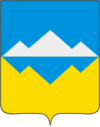 Саткинский муниципальный районПРОГРАММА КОМПЛЕКСНОГО РАЗВИТИЯ СИСТЕМ КОММУНАЛЬНОЙ ИНФРАСТРУКТУРЫ МУНИЦИПАЛЬНОГО ОБРАЗОВАНИЯ «МЕЖЕВОЕ ГОРОДСКОЕ ПОСЕЛЕНИЕ» ЧЕЛЯБИНСКОЙ ОБЛАСТИ  НА ПЕРИОД 2017 – 2027 ГОДЫ1 этапПрограммный документЗаказчик: Управление жилищно-коммунального хозяйства администрации Саткинского муниципального района Исполнитель: Общество с ограниченной ответственностью «Городское бюро экспертизы собственности-энерго»г. Москва, 2017 годСведения о разработчикахОбщество с ограниченной ответственностью «Городское бюро экспертизы собственности – энерго»Генеральный директор Гарипов Игорь ГаяновичИсполнительПроверилПаспорт программыХарактеристика существующего состояния систем коммунальной инфраструктурыХарактеристика системы водоснабженияНа территории МО «Межевое городское поселение» сети технологической зоны холодного водоснабжения находятся в казне муниципального образования. Данные сети на основе договора аренды переданы в эксплуатацию ООО «КОНиС-1».Сети технологической зоны горячего водоснабжения находятся в казне муниципального образования, и на основе договора аренды переданы в эксплуатацию ООО «КОНиС».Холодное водоснабжениеХолодное водоснабжение  в границах муниципального образования «Межевое городское поселение» осуществляется из индивидуальных источников и источников централизованных систем. Централизованное водоснабжение осуществляется в одном населенном пункте МО «Межевое городское поселение» - п.г.т. Межевой.Всего в муниципальном образовании существует одна эксплуатационная зона централизованного холодного водоснабжения. Основным источником холодного водоснабжения п.г.т. Межевой являются подземные воды.По состоянию на 2017 год доля населения, подключенная к централизованным системам ХВС МО «Межевое городское поселение» составила 71%, или 3977 человек.Сведения об эксплуатационных зонах централизованного водоснабжения отражены в таблице ниже.Таблица 1 Сведения об эксплуатационных зонах централизованных систем ХВСГорячее водоснабжениеЦентрализованное ГВС реализовано в п.г.т. Межевой. По состоянию на 2017 год доля населения, подключенная к централизованным системам ГВС МО «Межевое городское поселение» составила 71%, или 2855 человек.Сведения об эксплуатационных зонах централизованного горячего водоснабжения отражены в таблице ниже.Таблица 2Сведения об эксплуатационных зонах централизованных систем ГВСНа территории МО «Межевое городское поселение», не охваченной централизованной системой водоснабжения, потребители пользуются индивидуальными источниками водоснабжения. Доля населения, пользующаяся индивидуальными источниками водоснабжения – порядка 29%, или 1623 человек.Централизованное техническое водоснабжение в г.п. Межевое не реализуется. Данные по структурным составляющим потерь холодной и горячей воды отсутствуют. Расход на горячее водоснабжение включен в объем реализации воды.Общий баланс подачи и реализации воды представлен в таблице ниже.Таблица 3 Баланс подачи и реализации воды в 2014-2017 гг.Ниже приведена диаграмма баланса водоснабжения за прошедший 2016 год.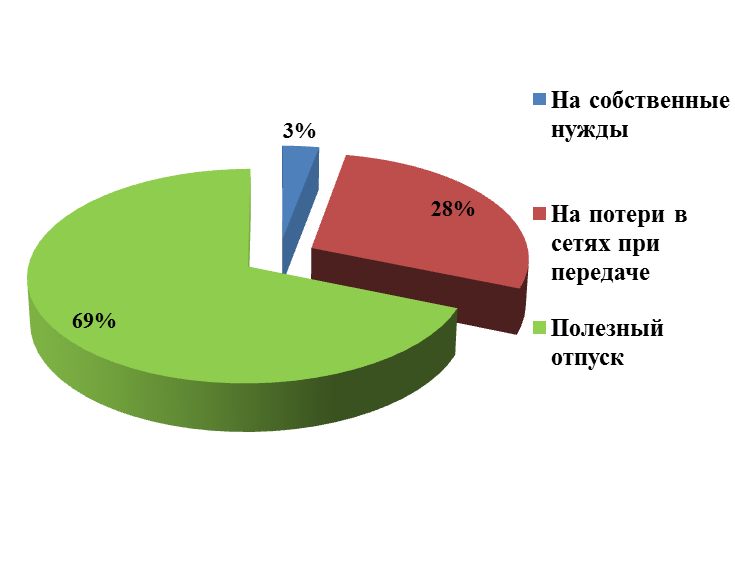 Рисунок 1 Диаграмма баланса водоснабжения за 2016 годКак видно из диаграммы выше 28% полезного отпуска воды уходит на потери при передаче и транспортировке.Централизованное техническое водоснабжение в г.п. Межевое не реализуется. Расход на ГВС включен в объемы реализации воды. Коэффициент суточной неравномерности водопотребления для расчета расхода в сутки максимального водопотребления принят равным 1,2 согласно СП 31.13330.2012. Территориальный баланс приведен в таблице ниже.Таблица 4 Территориальный баланс подачи воды по технологическим зонамХарактеристика системы водоотведенияНа территории МО «Межевое городское поселение» сети технологической зоны водоотведения находятся в казне муниципального образования. Данные сети на основе договора аренды переданы в эксплуатацию ООО «КОНиС-1».На данный момент в муниципальном образовании существует только одна технологическая зона водоотведения - хозяйственно-бытовая канализация в п.г.т. Межевой. Охваченность населения централизованной системой водоотведения отражена в таблице ниже.Таблица 5 Охваченность населения системами централизованной канализацииНе входящие в эту зону абоненты осуществляют водоотведение с помощью выгребных ям и септиков.Существующая система водоотведения в п.г.т. Межевой представляет из себя самотечные коллекторы, главную и районную насосные станции, подающие воду на канализационные очистные сооружения, где производится очистка, после чего воды сбрасываются в технологический ручей без названия, откуда самотечно сплавляются в  р. Ай.Существующие в п.г.т. Межевой канализационные очистные сооружения эксплуатируются с 1987 года. В состав схемы очистки сточных вод п.г.т. Межевой входят:Канализационная насосная станция для перекачки сточных вод из дома по ул. Шахтерская д.8Решетки РММВ-1000 – 2 шт.Горизонтальные песколовки с круговым движением водыПервичные вертикальные отстойниковАэротенкиВторичные отстойникиКонтактный резервуарАэробный минерализаторНасосная станция Здание воздуходувной станции и бытовокХлораторнаяИловая и песковая площадкиНа основании предоставленных «КОНиС-1» данных, канализационные очистные сооружения рассчитаны на следующие исходные показатели сточных вод:- По взвешенным веществам, 250 мг/л- по БПКполн – 165 мг/л.Полная очистка по имеющейся схеме должна обеспечивать следующие показатели:- По взвешенным веществам, 12 мг/л- по БПКполн – 15 мг/л.Данные показатели сточных вод соответствуют полной биологической очистке.Проектом  Нормативов допустимых сбросов, утвержденным в 2016 г., предусмотрены следующие показатели- По взвешенным веществам - 6,1 мг/л- по БПКполн – 3 мг/л.Для обеспечения таких показателей требуется реконструкция канализационных очистных сооружений.На территории Межевого городского поселения существует только одна технологическая схема водоотведения. Баланс поступления сточных вод представлен в таблице ниже.Таблица 6 Баланс поступления сточных водПроизводственная мощность существующих очистных сооружений составляет  - 2100 м3/сут.В КНС установлено следующее оборудование:Характеристика системы теплоснабженияНа территории муниципального образования осуществляет свою деятельность одна теплоснабжающая организация  ООО «КОНиС» на праве аренды. ООО «КОНиС» занимается передачей тепловой энергии от газовой котельной п.г.т Межевой до конечных потребителей.Отпуск тепловой энергии в Межевом городском поселении осуществляется от единственного источника тепловой энергии – газовой котельной. Далее, посредством магистральных, внутриквартальных тепловых сетей и тепловых вводов объектов потребления, тепловая энергия передается до конечного потребителя.В зону деятельности ООО «КОНиС» входит 85 МКД, 41- ИЖС и 9 административных зданий.Централизованное теплоснабжение Межевого городского поселения осуществляется при помощи единственного источника тепловой энергии – газовой котельной, находящейся на правах аренды в распоряжении ООО «КОНиС», обеспечивающего потребителей города тепловой энергии на нужды отопления и горячего водоснабжения. В настоящее время котельная отпускает тепло на жилищно - коммунальный сектор, соцкультбыт порядка 5,7 Гкал/час.Таблица 7 Состав котлового оборудования котельнойТепловая энергия расходуется на нужды отопления и горячего водоснабжения.На котельной установлены 7 водогрейных котлов, производительностью 1,72 Гкал/час. В зависимости от установленного горелочного устройства работает на природном газе сжиженном газе или жидком топливе.Топливо – природный газ ГОСТ 5542, сжиженный газ ГОСТ 20448, дизельное.Установленное в котельной оборудование и схема его работы обеспечивают равно-мерную загрузку водогрейных котлов. Теплоносителем для систем отопления и ГВС является горячая вода.Регулирование отопительной нагрузки – количественный способ регулирования. Схема отпуска горячей воды – открытая.Схема теплоснабжения закрытая.Параметры установленной тепловой мощности оборудования источников тепловой энергии представлены в таблице ниже:Таблица 8 Установленная мощность оборудования источников тепловой энергииРасполагаемая мощность котельной 10,66 Гкал/ч. Установленная мощность в горячей воде составляет 12,04 Гкал/час. На котельной городского поселения Межевое располагаемая и установленная мощности не совпадают, в связи с техническим ограничением.Система теплоснабжения состоит из магистральных участков тепловых сетей, распределительных сетей и участков отопления и ГВС до абонентов п.г.т Межевой.Магистральная тепловая сеть – четырехтрубная, система подключения абонентов к тепловой сети – закрытая, отпуск теплоносителя на нужды ГВС осуществляется по открытой схеме. Котельная работает круглогодично, отопительный период составляет 242 дня.Тепловые сети от котельной ООО «КОНиС» имеют общую протяженность 18 км в двухтрубном исчислении. Из них 10142м. – сети теплоснабжения, 7858м. – сети ГВС. Котельная работает по утвержденному графику 100/60 °С.На территории Межевого городского поселения установлен один ЦТП:- насосы ГВС марки К 80-50-200 в количестве 3шт. (два насоса рабочих, один )- производительность 50 - напор – 50м- мощность насоса – 15 кВт.Для приготовления горячей воды установлены два пластинчатых теплообменника марки № 35 фирмы «Alfa Laval», а так же трубчатые теплообменники типа ВВп – 300 в количестве – 8 штук.Значения потребления тепловой энергии при расчетных температурах наружного воздуха представлены в таблице нижеТаблица 9 Потребление тепловой энергии при расчетных температурах, 2016 годЗначения потребления тепловой энергии, в разрезе каждого источника тепловой энергии, рассчитаны исходя из суммарных договорных нагрузок потребителей на нужды отопления, вентиляции и горячего водоснабжения.Данные представлены в таблице ниже.Таблица 10 Потребление тепловой энергии в зонах действия источников тепловой энергииПо результатам анализа текущей ситуации в области производства и передачи тепловой энергии в муниципальном образовании, разработаны балансы установленной, располагаемой тепловой мощности и тепловой мощности нетто, потерь тепловой мощности в тепловых сетях и присоединенной тепловой нагрузки по каждому источнику тепловой энергии.Таблица 11 Баланс тепловой мощностиХарактеристика системы электроснабженияГарантирующим поставщиком электроэнергии на территории городского поселения является  ПАО «Челябэнергосбыт». Транспортировщик – ООО «Электросервис».В Межевом городском поселении нет собственных генерирующих источников. Электропитание осуществляется от подстанций.Таблица  Описание ПСОбъемы потребления электрической энергии представлены ниже.Таблица  Объемы потребления электрической энергии 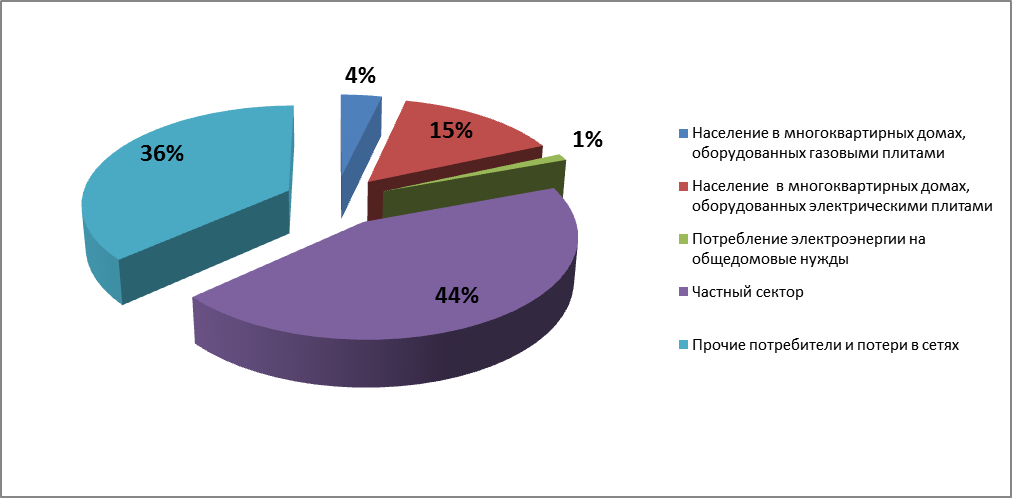 Характеристика системы газоснабженияТранспортировщик газа – филиал АО «Газпром газораспределение Челябинск» в г. Златоусте. Усть-Катавский участок ООО «Новатэк-Челябинск» - поставщик газа.По сравнению с предыдущим периодом увеличилось число газифицированных домов в частном секторе за счет запуска в эксплуатацию магистрального газопровода «Сатка - Сулея - Межевой». Характеристика системы газоснабжения не может быть описана в полной мере в связи с отсутствием детальной информации.Расчетное потребление газа населением составило 22,3 тыс. м. куб за 2016 год.Котельная, работающая на цели централизованного теплоснабжения в Межевом городском поселении, работает так же на природном газе. Объемы потребления газа за 2016 год котельной представлены в таблице ниже.Таблица  Виды и количество используемого топливаОбщее потребление газа по поселению составило 5162,24 тыс. м. кубХарактеристика системы вывоза ТКОТранспортировку ТКО осуществляет  ООО «БАРС» Вывоз ТКО производится на полигон ТБО г. Сатки, расположенный на территории ОАО «Комбинат «Магнезит». Транспортировку ТКО осуществляет  ООО «БАРС», основные виды деятельности которого сбор и транспортировка отходов. На территории Межевого городского поселения существует позвонковая система сбора ТКО от населения и объектов инфраструктуры. Вывоз производится по разработанным и утвержденным маршрутным графикам.Организованным  сбором и вывозом коммунальных отходов охвачен благоустроенный сектор, в котором проживает  больше половины населения. Вывоз ТКО происходит 3 раза в неделю по графику (от МКД). Объем вывезенных отходов от одного жителя (норматив) составляет 1,74 кубических метра в год. Значительно снизилось количество отходов, попадающих на несанкционированные свалки.360 собственников домовладений частного сектора заключили договоры на вывоз ТБО. Процент охвата населения планово – регулярной очисткой по частному сектору составляет около 30%. Большая часть юридических лиц, учреждений и частных предпринимателей, осуществляющих деятельность на территории Межевого городского поселения, имеют договоры на сбор и вывоз ТБО.  Большинство предприятий,  учреждений и частных предпринимателей, осуществляющих деятельность на территории Межевого городского поселения, имеют договоры на сбор и вывоз ТКО (50 договоров). Сбор и вывоз от объектов инфраструктуры осуществляется по графику 1 раз в день.Раздельный сбор утильных фракций от населения и объектов инфраструктуры не осуществляется.Механизированная уборка дорог и улиц на территории поселения осуществляется не в должной степени, только зимняя уборка снега с улиц и дорог. Для организации санитарной очистки территории поселения требуется  создание специализированного автопарка.Весь объем ТКО и КГМ,  около 5200 м3/год, размещается на полигоне ТБО г. Сатки. Мощность полигона – 76500 м3/год.На сегодняшний день процент охвата организованным сбором и вывозом ТКО жилого сектора и предприятий высокий, осуществляется контроль соблюдения правил благоустройства Межевого городского поселения.Таблица  Наименование техники, используемой для транспортировки ТКОНормы накопления ТКО на 1 человека благоустроенного и частного сектора составляют 1,74  м3/год. Общие объемы образования ТКО за год представлены в таблице ниже.Таблица  Объемы  накопления ТКО, ООО «БАРС»План развития муниципального образования, план прогнозируемой застройки и прогнозируемый спрос на коммунальные ресурсыПерспективные показатели развития муниципального образованияМежевое городское поселение расположено в северо-западной части Саткинского муниципального района. Границами городского поселения являются: на севере и востоке –Айлинское сельское поселение, на западе – республика Башкортостан, на юге – Сулеинское городское поселение.В состав поселения входит 1 населенный пункт: р.п. Межевой. Административный центр поселения – р.п. Межевой, который находится в 20 км от административного центра района – г. Сатки.Общая площадь земельного фонда в административных границах Межевого городского поселения составляет 830,5 га.Численность населения Межевого городского поселения по состоянию на 01.01.2017г. согласно данным о численности населения РФ по муниципальным образованиям представлена в таблице ниже.Таблица  Ретроспективная численность населения городского поселения Как видно из таблицы выше, численность населения за последние 5 лет  постепенно уменьшалась.В связи с тем, что за последние 5 лет динамика роста численности отрицательная, можно сделать вывод, что значительного прироста численности постоянного населения наблюдаться не будет. На период до 2027 года численность населения останется на уровне 5300-5600 человек.Прирост площади жилой и общественно-деловой застройки, а так же объектов социального значения не планируется. Календарного плана по выводу из эксплуатации ветхо-аварийного жилья нет.Таблица  Перспективная численность населенияПланы по развитию промышленности отсутсвуют. Это связано с отсутствием финансирования данных мероприятий, а так же стагнацией городского поселения. Планы по строительству многоквартирных домов отсутсвуют. Это связано с отсутствием финансирования данных мероприятий, а так же стагнацией городского поселения. Согласно прогнозу долгосрочного социально – экономического развития РФ  за период до 2030 года Минэкономразвития России можно спрогнозировать среднемесячный доход на душу населения в городском поселении. В зависимости от варианта развития экономики РФ средняя заработная плата может составить к 2027 году:1 вариант развития – 32820,9 руб;2 вариант развития – 35816,0 руб;3 вариант развития – 50157,6 руб.Таблица  Перспективные доходы населенияОписание развития соответствующей системы коммунальной инфраструктурыПерспективная система водоснабженияПринципами развития системы водоснабжения являются:постоянное улучшение качества предоставления услуг водоснабжения потребителям (абонентам);удовлетворение потребности в обеспечении услугой водоснабжения новых объектов капитального строительства;постоянное совершенствование схемы водоснабжения на основе последовательного планирования развития системы водоснабжения, реализации плановых мероприятий, проверки результатов реализации и своевременной корректировки технических решений и мероприятий.Основными задачами, решаемыми в разделе «Водоснабжение» схемы водоснабжения и водоотведения являются:реконструкция и модернизация водопроводной сети с целью обеспечения качества воды, поставляемой потребителям, повышения надежности водоснабжения, снижения аварийности, сокращения потерь воды;привлечение  инвестиций  в  модернизацию  и  техническое  перевооружение объектов водоснабжения, повышение степени благоустройства зданий;повышение эффективности управления объектами коммунальной инфраструктуры, снижение себестоимости жилищно-коммунальных услуг за счет оптимизации расходов, в том числе рационального использования водных ресурсов;обновление основного оборудования объектов водопроводного хозяйства, поддержание на уровне нормативного износа и снижения степени износа основных производственных фондов комплекса;улучшение обеспечения населения питьевой водой нормативного качества и в достаточном количестве, улучшение на этой основе здоровья человека.Отсутствие планов застройки и незначительный ожидаемый прирост населения к 2027 году предполагает единственный вариант развития, включающий в себя следующие мероприятия:-	Замена насосов I и II подъема на более экономически эффективные;-	Капитальный ремонт зданий водозаборных сооружений;-	Установка узлов учета воды на узлах I и II подъема;-	Капитальный ремонт ограждения водозаборных сооружений и I пояса зон санитарной охраны скважин.-	Реконструкция сетей водоснабженияТехническое водоснабжение в г.п. Межевое отсутствует. Прогнозный баланс потребления питьевой воды (включая расход на ГВС) с учетом водопотребления согласно нормам водопотребления до 2027 года приведен в таблице ниже.Таблица 20 Перспективные балансы водоснабжения и водоотведения до 2027 годаГде снижение потерь воды в сетях при передаче, отпуска в сеть, расходов воды на собственные нужды, количество поднятой воды связаны с планируемой реконструкцией сетей.Поскольку мощности текущей станции водоподготовки не предоставлено, расчетная требуемая мощность водоподготовительных сооружений представлена в таблице ниже (без учета мероприятий по снижению потерь в сети).Таблица 21 Требуемая мощность водозаборных и очистных сооруженийВ расчете принят коэффициент резерва мощности 10%.Таблица 22 Целевые показатели системы водоснабженияПерспективная система водоотведенияОсновные направления развития систем водоотведения:Повышение надежности работы системы водоотведения;Снижение негативного воздействия на окружающую среду;Повышение качества предоставления услуг;Снижение уровня износа оборудования.Так как перспективная застройка не предполагается, изменений в поступлении сточных вод не ожидается, и расчет единственного варианта развития централизованной системы водоотведения приведен в таблице нижеНа территории муниципального образования только одна технологическая схема водоотведения. Прогнозная динамика изменения балансов поступления сточных вод в централизованную систему водоотведения с 2016 до 2027 года представлена в таблице ниже.Таблица 23 Прогнозные балансы поступления сточных вод до 2027 года.Производственная мощность существующих очистных сооружений составляет  - 2100 м3/сут.В КНС установлено следующее оборудование: Расчет требуемой мощности очистных сооружений, исходя из предоставленных ООО «КОНиС-1» сведений об объёме максимально сбрасываемых стоков, приведены в таблице ниже.Таблица 24 Расчет требуемой мощности ОСИсходя из данных расчета, резерв мощности имеющихся очистных сооружений составляет порядка 60%, и в силу отсутствия перспективной застройки и изменения численности населения останется к 2027 году на том же уровне. Резерв мощности насосной станции – порядка 88%, и также останется к 2027 году на том же уровне. Для расчета мощности КНС приняты рабочими 1 насос СД 160/45, и 3 насоса СД 50/10, оставшиеся СД 160/45 и СД 50/10 приняты резервными. Таблица 25 Целевые показатели в сфере водоотведенияПерспективная система теплоснабженияПерспективная застройка не предполагается. Приросты площади строительных фондов не планируются.Приростов объемов потребления тепловой энергии (мощности) и теплоносителя объектами, расположенными в производственных зонах, с учетом возможных изменений производственных зон и их перепрофилирования и приростов объемов потребления тепловой энергии (мощности) производственными объектами с разделением по видам теплопотребления и по видам теплоносителя (горячая вода и пар) в зоне действия каждого из существующих источников тепловой энергии не планируется.Таблица 26 Прогноз приростов объемов потребленияБалансы тепловой мощности и перспективной тепловой нагрузки представлены в таблице ниже.Таблица 27 Перспективные балансы тепловой мощностиАнализируя таблицу можно сделать вывод о том, что при замене трубопроводов с изоляцией из мин. ваты на трубы с ППУ изоляцией, потери при транспортировке теплоносителя снизятся.Целевые показатели на прогнозируемые периоды для котельной ООО «КОНиС» представлены нижеТаблица 28 Целевые показатели на прогнозируемые периодыПерспективная система электроснабженияОсновной целью развития электроэнергетики является развитие сетевой инфраструктуры и генерирующих мощностей для обеспечения удовлетворения долгосрочного и среднесрочного спроса на электрическую энергию (мощность) и тепловую энергию.Основными задачами развития электроэнергетики являются:предотвращение возникновения дефицита электрической энергии и мощности в энергосистеме Челябинской области;размещение новых и реконструкция существующих линий электропередачи, а также подстанций и генерирующих мощностей для обеспечения:баланса производства, потребления электроэнергии в энергосистеме, выдачи мощности электрических станций,предотвращения возникновения локального дефицита производства электрической энергии и мощности;недопущение ограничения пропускной способности электрических сетей энергосистемы Челябинской области;обеспечение надежного и эффективного энергоснабжения потребителей энергосистемы;скоординированный ввод в эксплуатацию и вывод из эксплуатации объектов сетевой инфраструктуры и генерирующих мощностейПомимо вышеизложенного, целями и задачами развития электроэнергетики Челябинской области в соответствии со Стратегией социально-экономического развития Челябинской области до 2020 года являются:реализация государственной программы Челябинской области «Энергосбережение и повышение энергетической эффективности» на 2014-2020 годы, утвержденной постановлением Правительства Челябинской области от 22 октября 2013 года М2 346-П:снижение показателей удельного потребления топливно-энергетических ресурсов в государственном секторе в 2020 году на 30 процентов по сравнению с 2009 годом;снижение показателей удельного потребления топливно-энергетических ресурсов в многоквартирном жилищном фонде в 2020 году на 30 процентов по сравнению с 2009 годом;оптимизация затрат на оказание услуг по передаче электрической энергии;создание и развитие энерго- и ресурсосберегающих технологий.Согласно данным СиПРЭ Челябинской области на 2018-2022 годы сформирован перечень объектов заявителей, в отношении которых планируется осуществление технологического присоединения к электрическим сетям. Объемы потребления электрической энергии представлены ниже.Таблица  Объемы потребления электрической энергии Перспективная система газоснабженияВ перспективе планируется подключение 16 индивидуальных жилых домов к системе газоснабжения. На данный момент выданы технические условия на подключение и ведется работа по подготовке конкурсной документации на проведение строительно-монтажных работ.Ориентировочной срок реализации мероприятия – 2017-2018гг. планируемый срок ввода в эксплуатацию – 2018 г.Так же предполагается газификация  деревни Ваняшкино. Деревня Ваняшкино входит в состав рабочего поселка Межевой, расположенного в юго-западной части Саткинского муниципального района в 19 км от г. Сатка, в  его юго-восточной части. Газопровод высокого давления проходит по землям государственного лесного фонда от точки подключения (участок надземного газопровода высокого давления D=159 мм р.п. Межевой – с. Айлино Сактинского района до опуска в землю) до границы земельного участка с КН 74:18:0000000:301. Лесной участок расположен в защитных лесах в категории защитных лесов: «Защитные полосы лесов, расположенные вдоль автодорог» в кварталах № 36 (выделы: часть 29, часть 36), № 127 (выдел: часть 37) Сулеинского участкового лесничества Саткинского лесничества, на площади 0,498 га, из них: покрытой лесом 0,198 га. Участок характеризуется преобладанием насаждений мягколиственных пород. Далее газопровод высокого давления следует по землям населенных пунктов р.п. Межевой, до северо-западной границы земельного участка № 18 по ул. Суворова, где необходимо установить ПГБ-05-2У1. Общая протяженность участка газопровода высокого давления – 709 м От ПГБ газопровод низкого давления уходит в восточном направлении к частному сектору д. Ваняшкино, подземно пересекает автодорогу Бирск Башкортостан – Тастуба Башкортостан – Сатка на 274 км.Разводящие сети газопровода проходят следующим образом: ул. Суворова - по четной стороне от дома № 2 до дома № 18; ул. Суворова- по четной стороне (до дома № 64) и нечетной (до дома № 51-а). В переулке между домами № 64 и № 53 трасса проходит по нечетной стороне до дома № 61, по четной стороне до дома № 2; ул. Красноармейская в переулке между домами № 33 и 35 ул. Суворова трасса поворачивает на ул. Красноармейская, проходит по переулку до дома № 2  и поворачивает на четную сторону ул. Красноармейской от дома № 2 до дома № 12, по нечетной стороне от дома № 1-а до дома № 17, в переулке между домами № 7 и № 9  поворачивает к домам № 5-а, № 7-а, № 6-б, в переулке за домом № 17 поворачивает к домам № 15-а и №15; ул. Школьная – возле жилого дома № 40 по ул. Суворова ответвление трассы газопровода проходит по четной и нечетной стороне  улицы; ул. Садовая – с переулка от дома № 72 ул. Суворова трасса газопровода проходит о нечетной и четной сторонам улицы.Протяженность участка газопровода низкого давления 5659,8 м (согласно рабочему проекту «Газоснабжение деревни Ваняшкино Саткинский район Челябинской области. Газопровод низкого давления»).Общая протяженность проектируемого газопровода 6214,3 м, общее направление трассы -  с северо-запада на юго-восток, количество углов поворота – 338.На данный момент есть разработанная проектная документация, которая требует корректировки. Ориентировочной срок корректировки ПД (проектная документация) – 2018-2020, СМР (строительно-монтажные работы) – 2020-2022.Увеличение объемов потребления по годам представлено в таблице ниже.Таблица  Новые подключаемые нагрузки на нужды населенияПерспективные расходы топлива представлены в таблице ниже.Увеличение расхода топлива не предполагается. Это обусловлено отсутствием подключаемых к централизованной системе теплоснабжения объектов.Таблица 31 Перспективные расходы вида топливаПерспективная система вывоза ТКОВ перспективе до 2027 года необходимо ликвидировать имеющиеся свалки, так как они не соответствуют санитарным нормам.До 2025 года необходимо открыть объект переработки отходов ТКО. Целью переработки является превращение отходов во вторичное сырьё, энергию или продукцию с определёнными потребительскими свойствами.На сегодняшний день процент охвата организованным сбором и вывозом ТКО жилого сектора и предприятий высокий, осуществляется контроль соблюдения правил благоустройства Межевого городского поселения.В перспективе необходимо предусмотреть  бетонирование и ограждение контейнерных площадок.Предполагаемый срок реализации – 2018-2020гг.Общие объемы образования ТКО на перспективу представлены в таблице ниже.Таблица  Объемы  накопления ТКОНа территорий микрорайона Блиновка, ул. Чапаева, ул. Спортивной предполагается позвонковая система сбора мусора.Перечень мероприятий и целевых показателей развития коммунальной инфраструктурыПрограмма проектов Программы комплексного развития систем коммунальной инфраструктуры Межевого городского поселения до 2027 года разработана на основании всех программ развития коммунального хозяйства, утвержденных в городском поселении:Программы развития коммунального хозяйства:Генеральный план Межевого городского поселения;Схема Теплоснабжения Межевого городского поселения;Схема Водоснабжения и водоотведения Межевого городского поселения;Схема Санитарной очистки территории Межевого городского поселения;Схема и программа  перспективного развития электроэнергетики Челябинской области на 2018-2022годы;Общая программа проектов Программы комплексного развития систем коммунальной инфраструктуры городского поселения до 2027 года представлена в Приложениях 2-7 .Результаты реализации Программы определяются с достижением уровня  запланированных технических и финансово-экономических целевых показателей развития систем коммунальной инфраструктуры.Перечень целевых показателей с детализацией по системам коммунальной инфраструктуры определен в частности:- критерии доступности коммунальных услуг для населения;- показатели спроса на коммунальные ресурсы и перспективные нагрузки;- величины новых нагрузок;- показатели качества и надежности поставляемого ресурса;- показатели степени охвата потребителей приборами учета;- показатели эффективности производства и транспортировки ресурсов;- показатели эффективности потребления коммунальных ресурсов.Критерии доступности для населения коммунальных услуг определены в разделе "Прогноз расходов населения на коммунальные ресурсы, расходов бюджета на социальную поддержку и субсидии, доступность тарифов на коммунальные услуги".Удельные расходы по потреблению коммунальных услуг отражают достаточный для поддержания жизнедеятельности объем потребления населением материального носителя коммунальных услуг. Охват потребителей услугами используется для оценки качества работы систем жизнеобеспечения. Уровень использования производственных мощностей, обеспеченность приборами учета, характеризуют сбалансированность системы коммунальной инфраструктуры. Качество оказываемых услуг организациями коммунального комплекса характеризует соответствие качества оказываемых услуг установленным требованиями, эпидемиологическим нормам и правилам. Надежность обслуживания систем жизнеобеспечения характеризует способность коммунальных объектов обеспечивать жизнедеятельность города без существенного снижения качества среды обитания при любых воздействиях извне, то есть определяет оценку возможности функционирования коммунальных систем без аварий, повреждений, других нарушений в работе. Надежность работы объектов коммунальной инфраструктуры характеризуется обратной величиной - интенсивностью отказов (количеством аварий и повреждений на единицу масштаба объекта, например на 1 км инженерных сетей); износом коммунальных сетей, протяженностью сетей, нуждающихся в замене; долей ежегодно заменяемых сетей; уровнем потерь и неучтенных расходов. Ресурсная эффективность определяет рациональность использования ресурсов, характеризуется следующими показателями: удельный расход электроэнергии, расход топлива, воды. Целевые показатели установлены по каждому виду коммунальных услуг и подлежат ежегодной корректировке в соответствии с достигнутыми фактическими значениями. Количественные значения целевых показателей определены с учетом выполнения всех мероприятий Программы в запланированные сроки. Ключевые целевые показатели развития коммунальных систем представлены в Приложении 1.К основным принципам формирования значений целевых показателей по периодам реализации Программы, а также основным их значениям по ключевым годам реализации, относятся:ЭлектроснабжениеОбъем потребления электрической энергии всеми категориями потребителей:в 2016 г. составил 3,63 млн. кВт.ч; в 2025 году составит  5,81 млн. кВт.ч; в 2027 году составит  5,81 млн. кВт.ч;ТеплоснабжениеОбъем потребления тепловой энергии всеми категориями потребителей:в 2016 г. составил 27422,2 Гкал; в 2025 году составит  27422,2 Гкал; в 2027 году составит  27422,2 Гкал;Сохранение резерва мощности к 2027 году 5,04 Гкал/ч (13,2 %);Увеличение тепловой нагрузки к 2027 году не предвидится.ГазоснабжениеОбъем потребления сетевого газа всеми категориями потребителей:в 2016 г. составил 5162,24 тыс.м3; в 2025 году составит  5187,56 тыс.м3; в 2027 году составит  5187,56 тыс.м3; Вывоз и утилизация ТКО- Строительство до 2025 года объекта переработки отходов ТКО;ВодоснабжениеОбъем потребления питьевой воды всеми категориями потребителей:в 2016 г. составил 275 тыс. м.куб.; в 2025 году составит  275 тыс. м.куб.;в 2027 году составит  275 тыс. м.куб.;Снижение  потерь воды к 2027 году до 68,8  тыс.куб.;Сохранение аварийности системы к 2027 году до 0 ед/(км*год)Показатели энергоэффективности процесса транспортировки воды к 2027 году – 1,049 кВт*ч/ куб. мВодоотведениеОбъем поступления сточных вод от всех категорий потребителей:в 2016 г. составил 146 тыс. м.куб.; в 2025 году составит  146 тыс. м.куб.;в 2027 году составит  146 тыс. м.куб.;Перспективная обеспеченность приборами учета потребителейДоступность для населения коммунальных услугПолный перечень целевых показателей представлен в Приложении 1.Анализ фактических и плановых расходов на финансирование инвестиционных проектовВ таблице ниже представлены расходы бюджетов всех уровней по годам на реализации мероприятий.Более детальная информация по мероприятиям и источникам финансирования представлена в Приложениях 2-7.Приложение 1Приложение 2Приложение 3Приложение 4Приложение 5Приложение 6Адрес:107076, Москва, Холодильный пер. д.3 корп. 1 стр.4Телефон/факс(495) 781-59-29, 665-02-89E-mail info@gbes.ruСайтwww: gbes.ruРегистрационный номер (ОГРН)1027709000648ИНН7709380500№п/пДолжностьФИОУченая степень и звание, специализацияПодпись1Ведущий специалистЛобанова Анастасия Владимировна-№п/пДолжностьФИОУченая степень и звание, специализацияПодпись1Генеральный директорГарипов Игорь Гаянович-Наименование ПрограммыПрограмма комплексного развития систем коммунальной инфраструктуры муниципального образования «Межевое городское поселение» Челябинской области  на период  2017 – 2027 годыОснование для разработки ПрограммыФедеральный закон от 30.12.2004 № 210-ФЗ «Об основах регулирования тарифов организаций коммунального комплекса»; Федеральный закон от 27.07.2010 № 190-ФЗ «О теплоснабжении»; Федеральный закон от 23.11.2009 № 261-ФЗ «Об энергосбережении и повышении энергетической эффективности и о внесении изменений в отдельные законодательные акты Российской Федерации»; Федеральный закон от 26.03.2003 № 35-ФЗ «Об электроэнергетике»; Федеральный закон от 06.10.2003 № 131-ФЗ «Об общих принципах организации местного самоуправления в Российской Федерации»; Градостроительный кодекс Российской Федерации; Устав муниципального образования муниципального образования с подведомственной территорией; Генеральный план муниципального образования; Приказ Министерства регионального развития Российской Федерации от 10.10.2007 № 99 «Об утверждении Методических рекомендаций по разработке инвестиционных программ организаций коммунального комплекса»; Приказ Министерства регионального развития Российской Федерации от 10.10.2007 № 100 «Об утверждении Методических рекомендаций по подготовке технических заданий по разработке инвестиционных программ организаций коммунального комплекса»; Приказ Министерства регионального развития Российской Федерации от 06.05.2011 № 204 «О разработке программ комплексного развития систем коммунальной инфраструктуры муниципальных образований» Ответственный исполнитель ПрограммыУправление жилищно-коммунального хозяйства администрации Саткинского муниципального районаЦели ПрограммыРазработка единого комплекса мероприятий, Обеспечение сбалансированного, перспективного развития систем коммунальной инфраструктуры в соответствии с потребностями жилищного и промышленного строительства, Обеспечение надежности, энергетической эффективности указанных систем, снижения негативного воздействия на окружающую среду и здоровье человека.Повышение инвестиционной привлекательности коммунальной инфраструктуры Задачи Программыопределение потребности объемов и стоимости строительства и реконструкции сетей и сооружений инженерно-технического обеспечения;обеспечение жителей и предприятий городского поселения надёжными и качественными услугами тепло-, водо-, газоснабжения, электроснабжения и водоотведения, а также услугами по утилизации, обезвреживанию и захоронению твердых коммунальных отходов (ТКО);внедрение новейших технологий управления процессами производства, транспорта и распределения коммунальных ресурсов и услуг;разработка плана мероприятий по строительству, модернизации и реконструкции систем коммунальной инфраструктуры;инженерно-техническая оптимизация коммунальных систем;перспективное планирование развития систем;обоснование мероприятий по комплексной реконструкции и модернизации;совершенствование механизмов развития энергосбережения и повышения энергоэффективности коммунальной инфраструктуры;- обеспечение сбалансированности интересов субъектов коммунальной инфраструктуры и потребителей.- обеспечение сбалансированности интересов субъектов коммунальной инфраструктуры и потребителей.Целевые показатели ПрограммыЭлектроснабжениеОбъем потребления электрической энергии всеми категориями потребителей:в 2016 г. составил 3,63 млн. кВт.ч; в 2025 году составит  5,81 млн. кВт.ч; в 2027 году составит  5,81 млн. кВт.ч;ТеплоснабжениеОбъем потребления тепловой энергии всеми категориями потребителей:в 2016 г. составил 27422,2 Гкал; в 2025 году составит  27422,2 Гкал; в 2027 году составит  27422,2 Гкал;Сохранение резерва мощности к 2027 году 5,04 Гкал/ч (13,2 %);Увеличение тепловой нагрузки к 2027 году не предвидится.ГазоснабжениеОбъем потребления сетевого газа всеми категориями потребителей:в 2016 г. составил 5162,24 тыс.м3; в 2025 году составит  5187,56 тыс.м3; в 2027 году составит  5187,56 тыс.м3; Вывоз и утилизация ТКО- Строительство до 2025 года объекта переработки отходов ТКО;ВодоснабжениеОбъем потребления питьевой воды всеми категориями потребителей:в 2016 г. составил 275 тыс. м.куб.; в 2025 году составит  275 тыс. м.куб.;в 2027 году составит  275 тыс. м.куб.;Снижение  потерь воды к 2027 году до 68,8  тыс.куб.;Сохранение аварийности системы к 2027 году до 0 ед/(км*год)Показатели энергоэффективности процесса транспортировки воды к 2027 году – 1,049 кВт*ч/ куб. мВодоотведениеОбъем поступления сточных вод от всех категорий потребителей:в 2016 г. составил 146 тыс. м.куб.; в 2025 году составит  146 тыс. м.куб.;в 2027 году составит  146 тыс. м.куб.;Уровень обеспеченности приборами учета: Доля затрат на коммунальные услуги: 2017.г  –11,22 %; 2020г – 11,1  %; 2025г – 15,9 %2027г  – 15,1 %;Срок и этапы реализации ПрограммыСрок реализации Программы - 2017-2027 гг.;Объемы требуемых капитальных вложенийЗатраты на выполнение программ всего коммунального комплекса составят:2018 год -  44300,7 тыс. руб.2019 год – 35950,6 тыс. руб.2020 год –  43053,7 тыс. руб.2021 год -  34935,3 тыс. руб.2022 год -  28407,8 тыс. руб.2023-2025 года -  60089 тыс. руб.2026-2037 года - 34477 тыс. руб.Всего за период реализации Программы:Всего  -  283695,7 тыс. руб.Ожидаемые результаты реализации ПрограммыРазвитие электрических  сетейобеспечение бесперебойного снабжения электрической энергией городской инфраструктуры; обеспечение электрической энергией объектов нового строительства. Развитие теплоснабженияповышение надежности и качества теплоснабжения;улучшение экологической обстановки в зоне действия источников тепловой энергии.Развитие водоснабжения  и водоотведенияповышение надежности водоснабжения и водоотведения;повышение экологической безопасности в городе;соответствие параметров качества питьевой воды на станциях водоочистки установленным нормативам СанПиН;снижение уровня потерь воды;сокращение эксплуатационных расходов на единицу продукции.Развитие системы газоснабженияповышение надежности и качества газоснабжения;Развитие системы вывоза и утилизации ТКОулучшение санитарного состояния городских территорий;стабилизация и последующее уменьшение образования бытовых и промышленных отходов на территории города;улучшение экологического состояния городского округа;обеспечение надлежащего сбора и утилизации коммунальных отходов.№ п/пНаселенный пунктНаличие централизованной системы холодного водоснабженияНаименование ресурсоснабжающей организации1п.г.т. Межевой+ООО «КОНиС-1»№ п/пНаселенный пунктНаличие централизованной системы горячего водоснабженияНаименование ресурсоснабжающей организации1п.г.т. Межевой+ООО «КОНиС»№ п/пНаименование показателейЕд. изм.2014201520162017ТЗ-1 (п.г.т. Межевой)ТЗ-1 (п.г.т. Межевой)ТЗ-1 (п.г.т. Межевой)ТЗ-1 (п.г.т. Межевой)ТЗ-1 (п.г.т. Межевой)ТЗ-1 (п.г.т. Межевой)ТЗ-1 (п.г.т. Межевой)1Поднято водытыс.м3/год390373400430Расход воды на технологические нуждытыс.м3/год00002Расход воды на собственные нуждытыс.м3/год11,711,212133Потери в сети водоснабжениятыс.м3/год109,6106,2112,81424Полезный отпуск, в том числе:тыс.м3/год268,7255,6275,2275№ п/пНаименование показателейЕд. изм.2014201520162017ТЗ-1 (п.г.т. Межевой)ТЗ-1 (п.г.т. Межевой)ТЗ-1 (п.г.т. Межевой)ТЗ-1 (п.г.т. Межевой)ТЗ-1 (п.г.т. Межевой)ТЗ-1 (п.г.т. Межевой)ТЗ-1 (п.г.т. Межевой)1.Объёмы реализации воды, в том числе:тыс.м3/год268,7255,6275,22751.1Питьевая водатыс.м3/год268,7255,6275,22751.1Питьевая водам/сут736,2700,3754,0753,41.1Питьевая водам/сут макс883,4840,3904,8904,11.2Техническая водатыс.м3/год00001.2Техническая водам/сут00001.2Техническая водам/сут макс0000№ п/пНаименование населенного пунктаЧисленность населения, охваченного централизованной системой водоотведенияЧисленность населения, охваченного централизованной системой водоотведенияВсего%№ п/пНаименование населенного пунктаМКДЧастный секторВсего%1г/п Межевое2626184281050%НаименованиеЕдиницы измеренияГодНаименованиеЕдиницы измерения2016Объем принятых стоковтыс. м.куб./год279,1Несанкционированный слив и поверхностные водытыс. м.куб./год151,1Населениетыс. м.куб./год112,6Бюджетные организациитыс. м.куб./год12,4Прочие абонентытыс. м.куб./год3,0Объем максимально сбрасываемых стоковм.куб./сут800,0Объем очищаемых стоковтыс.м.куб./год279,1НаименованиеКоличествоПодача, м.куб./чНапор, мМощность, кВтСД 160/4521604537СД 50/10450104Наименование источникаТип
(марка)Производительность,
Гкал/ч (т/ч)Количество, шт.Установленная мощность, Гкал/ч 2016 годРасполагаемая мощность,  Гкал/ч 2016 годВодогрейный котелКСВа – 2,01,72712,0410,66№ п/пНаименование источникаУстановленная мощность, Гкал/ч1Котел водогрейный КСВа – 2.01,722Котел водогрейный КСВа – 2.01,723Котел водогрейный КСВа – 2.01,724Котел водогрейный КСВа – 2.01,725Котел водогрейный КСВа – 2.01,726Котел водогрейный КСВа – 2.01,727Котел водогрейный КСВа – 2.01,72Наименование источникаПотребление тепловой энергии, Гкал/годПотребление тепловой энергии, Гкал/годПотребление тепловой энергии, Гкал/годКотельная ООО «КОНиС»Отопительный периодНеотопительный периодВсего за годКотельная ООО «КОНиС»Отпуск тепловой энергии с котельнойОтпуск тепловой энергии с котельнойОтпуск тепловой энергии с котельнойКотельная ООО «КОНиС»33066,53620,536687Котельная ООО «КОНиС»Расход тепловой энергии на хозяйственные нужды котельнойРасход тепловой энергии на хозяйственные нужды котельнойРасход тепловой энергии на хозяйственные нужды котельнойКотельная ООО «КОНиС»991,8108,61100,4Котельная ООО «КОНиС»Отпуск тепловой энергии в сетьОтпуск тепловой энергии в сетьОтпуск тепловой энергии в сетьКотельная ООО «КОНиС»32074,73511,935586,6Наименование источникаПотребление тепловой энергии, Гкал/годПотребление тепловой энергии, Гкал/годПотребление тепловой энергии, Гкал/годКотельная ООО «КОНиС»Отопительный периодНеотопительный периодВсего за годКотельная ООО «КОНиС»Отпуск тепловой энергии с котельнойОтпуск тепловой энергии с котельнойОтпуск тепловой энергии с котельнойКотельная ООО «КОНиС»33066,53620,536687Котельная ООО «КОНиС»Расход тепловой энергии на хозяйственные нужды котельнойРасход тепловой энергии на хозяйственные нужды котельнойРасход тепловой энергии на хозяйственные нужды котельнойКотельная ООО «КОНиС»991,8108,61100,4Котельная ООО «КОНиС»Отпуск тепловой энергии в сетьОтпуск тепловой энергии в сетьОтпуск тепловой энергии в сетьКотельная ООО «КОНиС»32074,73511,935586,6Котельная ООО «КОНиС»Потери тепловой энергииПотери тепловой энергииПотери тепловой энергииКотельная ООО «КОНиС»7358,7805,78164,4Котельная ООО «КОНиС»Полезный отпуск тепловой энергииПолезный отпуск тепловой энергииПолезный отпуск тепловой энергииКотельная ООО «КОНиС»247162706,227422,2Наименование показателя2016 годИсточник тепловой энергииГазовая котельнаяРасполагаемая мощность источника тепловой энергии Гкал/ч10,66Затраты тепловой мощности на собственные и хозяйственные нужды источника тепловой энергии, Гкал/час0,2Потери мощности в тепловой сети, Гкал/час1,0Присоединенная тепловая нагрузка, в т.ч. Гкал/ч4,5Отопление4,0Вентиляция-ГВС0,5Резерв (+)/ дефицит (-) тепловой мощности, Гкал/ч+4,96Доля резерва, %46,5Наименование ПСАдрес расположенияНаименование эксплуатирующей организацииНаименование собственника ПСПодстанция 1Б поселка Межевойр.п. МежевойООО  «Электросервис».Администрация Межевого городского поселенияНаименование параметраед. изм.2016Население в многоквартирных домах, оборудованных газовыми плитамимлн. кВт.ч0,13Население  в многоквартирных домах, оборудованных электрическими плитамимлн. кВт.ч0,53Потребление электроэнергии на общедомовые нуждымлн. кВт.ч0,04Частный сектормлн. кВт.ч1,60Прочие потребители и потери в сетях млн. кВт.ч1,33ИТОГОмлн. кВт.ч3,63Наименование источника тепловой энергииВид топлива/назначениеПотребление топлива, 2016 годГазовая котельнаяГаз природный5139,948 тыс.№ п/пНаименование техники, используемой для транспортировки ТКОВместимость кузова, м31МАЗ 533702-045 МКК3518№ п/пНаименование параметраЕд. изм.2016 год1Количество обслуживаемого населения в МКДчел.29482Норматив накопления ТБО на 1 человека в годм3/чел1,743Общий объем накопления ТКО от населения в годм35129,54Общий объем накопления ТКО от населения в месяцм3427,46Численность населения, чел.Численность населения, чел.Численность населения, чел.Численность населения, чел.Численность населения, чел.Численность населения, чел.Численность населения, чел.2010201120122013201420152016↗5649↘5630↗5704↘5620↘5544↘5458↘5288№ п/пНаселенный пунктЧисленность населения в перспективе по годамЧисленность населения в перспективе по годамЧисленность населения в перспективе по годамЧисленность населения в перспективе по годамЧисленность населения в перспективе по годамЧисленность населения в перспективе по годамЧисленность населения в перспективе по годамЧисленность населения в перспективе по годамЧисленность населения в перспективе по годамЧисленность населения в перспективе по годам№ п/пНаселенный пункт20182019202020212022202320242025202620271р.п. Межевой5600560056005600560056005600560056005600НаименованиеВариант развития по ПрогнозуПерспективные доходы населенияПерспективные доходы населенияПерспективные доходы населенияПерспективные доходы населенияПерспективные доходы населенияПерспективные доходы населенияПерспективные доходы населенияПерспективные доходы населенияПерспективные доходы населенияПерспективные доходы населенияПерспективные доходы населенияПерспективные доходы населенияНаименованиеВариант развития по Прогнозу2016 г.2017 г.2018 г.2019 г.2020 г.2021 г.2022 г.2023 г.2024 г.2025 г.2026 г.2027 г. 1234567891011121314 Ежегодный индекс роста заработной платыВариант 1 - -4,74,74,73,63,63,63,63,63,13,1Ежегодный индекс роста заработной платыВариант 2 - -5,45,45,44,64,64,64,64,64,14,1Ежегодный индекс роста заработной платыВариант 3 - -11,111,111,18,28,28,28,28,24,64,6Номинальная начисленная заработная плата Вариант 121094,522542,123601,624710,925872,326803,727768,628768,329804,030876,931834,132820,9Номинальная начисленная заработная плата Вариант 221094,522542,123759,425042,426394,727608,928878,930207,331596,833050,334405,335816,0Номинальная начисленная заработная плата Вариант 321094,522542,125044,327824,230912,733447,636190,339157,942368,845843,047951,850157,6Наименование показателейЕдиница измерения20172018201920202021202220232024202520262027124567891011121314ВодоснабжениеВодоснабжениеВодоснабжениеВодоснабжениеВодоснабжениеВодоснабжениеВодоснабжениеВодоснабжениеВодоснабжениеВодоснабжениеВодоснабжениеВодоснабжениеВодоснабжениеПоднято водытыс. м.куб./год430,0421,0412,4404,2396,2388,6381,3374,2367,4360,8354,5На собственные нуждытыс. м.куб./год1312,712,512,212,011,711,511,311,110,910,7Отпущено в сетьтыс. м.куб./год417,0408,3400391,9384,2376,8369,7362,9356,3349,9343,8На потери в сетях при передачетыс. м.куб./год142,0133,3125,0116,9109,2101,894,787,981,374,968,8На потери в сетях при передаче%34,132,631,229,828,427,025,624,222,821,420,0Полезный отпусктыс. м.куб./год275275275275275275275275275275275Полезный отпускм3/сут753,4753,4753,4753,4753,4753,4753,4753,4753,4753,4753,4Населениетыс. м.куб./год100,8100,8100,8100,8100,8100,8100,8100,8100,8100,8100,8Бюджетно-финансируемые организациитыс. м.куб./год5,35,35,35,35,35,35,35,35,35,35,3Прочие потребителитыс. м.куб./год168,9168,9168,9168,9168,9168,9168,9168,9168,9168,9168,9ВодоотведениеВодоотведениеВодоотведениеВодоотведениеВодоотведениеВодоотведениеВодоотведениеВодоотведениеВодоотведениеВодоотведениеВодоотведениеВодоотведениеВодоотведениеОбъем принятых стоков, в том числе:тыс. м.куб./год146146146146146146146146146146146Населениетыс. м.куб./год128,4128,4128,4128,4128,4128,4128,4128,4128,4128,4128,4Бюджетные организациитыс. м.куб./год14,114,114,114,114,114,114,114,114,114,114,1Прочие абонентытыс. м.куб./год3,43,43,43,43,43,43,43,43,43,43,4Наименование показателейЕдиница измерения20172018201920202021202220232024202520262027124567891011121314ВодоснабжениеВодоснабжениеВодоснабжениеВодоснабжениеВодоснабжениеВодоснабжениеВодоснабжениеВодоснабжениеВодоснабжениеВодоснабжениеВодоснабжениеВодоснабжениеВодоснабжениеПоднято водытыс. м.куб./год430,0421,0412,4404,2396,2388,6381,3374,2367,4360,8354,5На собственные нуждытыс. м.куб./год1312,712,512,212,011,711,511,311,110,910,7Требуемая мощность очистных сооруженийтыс. м.куб./год473,0463,1453,7444,6435,8427,5419,4411,6404,1396,9389,9Целевые показателиЕд. Изм.201620172018201920202021202220232024202520262027Поднято водытыс м3/год400,0430,0421,0412,4404,2396,2388,6381,3374,2367,4360,8354,5Потери в сетяхтыс м3/год112,8142,0133,3125,0116,9109,2101,894,787,981,374,968,8Потери в сетях%29,1%34,1%32,6%31,2%29,8%28,4%27,0%25,6%24,2%22,8%21,4%20,0%Полезный отпусктыс м3/год275,2275,0275,0275,0275,0275,0275,0275,0275,0275,0275,0275,0Удельный расход ЭЭ на производство 1 м3кВт*ч/м31,7491,7491,6091,4971,4081,3361,2791,0491,0491,0491,0491,049Затраты электроэнергии на производствотыс. кВт*ч/год699,6752,1677,5617,5568,9529,3496,9400,1392,7385,5378,6372,0Соответствие качества товаров и услуг установленным требованиям%95959595100100100100100100100100Аварийность систем водоснабженияед./км*год000000000000Доля проб питьевой воды после водоподготовки, не соответствующих санитарным нормам и правилам%5%5%5%5%00000000НаименованиеЕдиницы измеренияГодГодГодГодГодГодГодНаименованиеЕдиницы измерения2016201720182019202020212027Объем принятых стоковтыс. м.куб./год128146146146146146146Объем максимально сбрасываемых стоковм.куб./сут800912,5912,5912,5912,5912,5912,5НаименованиеКоличествоПодача, м.куб./чНапор, мМощность, кВтСД 160/4521604537СД 50/10450104НаименованиеЕдиницы измеренияГодГодГодГодГодГодГодНаименованиеЕдиницы измерения2016201720182019202020212027Объем максимально сбрасываемых стоковм.куб./сут800912,5912,5912,5912,5912,5912,5Резерв/дефицит имеющихся очистных сооружений%62%57%57%57%57%57%57%Подача имеющихся в КНС насосов м.куб./сут7440,07440,07440,07440,07440,07440,07440,0Резерв/дефицит имеющейся КНС%88%87%87%87%87%87%87%Необходимая мощность очистных сооруженийм.куб./сут8801003,81003,81003,81003,81003,81003,8Показатели201620172018201920202021202220232024202520262027Объем реализации товаров и услуг, тыс. м.куб./год128,0146,0146,0146,0146,0146,0146,0146,0146,0146,0146,0146,0Объем реализации товаров и услуг, куб.м./сут350,7400,0400,0400,0400,0400,0400,0400,0400,0400,0400,0400,0Удельное годовое водоотведение, м.куб./чел124,8142,3142,3142,3142,3142,3142,3142,3142,3142,3142,3142,3Уровень очистки отведенных стоков,%909090100100100100100100100100100Аварийность систем коммунальной инфраструктуры, ед./км/год000000000000Удельный вес сетей, нуждающихся в замене, %707067646158555249464340НаименованиеЕд.изм.Расчетный срокРасчетный срокРасчетный срокРасчетный срокРасчетный срокРасчетный срокНаименованиеЕд.изм.201720182019202020212022 - 2027Потребление тепловой энергииГкал/год27422,227422,227422,227422,227422,227422,2Прирост относительно предыдущего периодаГкал/год000000Наименование показателя2017 год2018 год2019 год2020 год2021 год2022-2027 гг.Источник тепловой энергииГазовая котельнаяГазовая котельнаяГазовая котельнаяГазовая котельнаяГазовая котельнаяГазовая котельнаяРасполагаемая мощность источника тепловой энергии Гкал/ч10,6610,6610,6610,6610,6610,66Затраты тепловой мощности на собственные и хозяйственные нужды источника тепловой энергии, Гкал/час0,20,20,20,20,20,2Потери мощности в тепловой сети, Гкал/час1,00,990,970,960,950,91Присоединенная тепловая нагрузка, в т.ч. Гкал/ч4,54,54,54,54,54,5Отопление4,04,04,04,04,04,0Вентиляция------ГВС0,50,50,50,50,50,5Резерв (+)/ дефицит (-) тепловой мощности, Гкал/ч+4,96+4,97+4,98+4,99+5,0+5,04Доля резерва, %46,5346,6346,7346,8346,9347,03Объем потребления теплоносителя, м3/ч4,44,44,44,44,44,4Потребление теплоносителя на подпитку, м3/ч3,53,53,53,53,53,5Объем тепловых сетей, м3275275275275275275№ п/пНаименование показателяЕд.изм.2016201720182019202020212022-20271Установленная мощность оборудованияГкал/ч12,0412,0412,0412,0412,0412,0412,042Располагаемая мощностьГкал/ч10,6610,6610,6610,6610,6610,6610,663Собственные нуждыГкал/ч0,20,20,20,20,20,20,24УРУТ на отпуск тепловой энергиикг.у.т./Гкал1431431431431431431435Удельный расход электроэнергиикВт*ч/Гкал23,1523,1523,1523,1523,1523,1523,156Присоединенная тепловая нагрузкаГкал/ч4,54,54,54,54,54,54,57Потери тепловой энергии при передаче по сетямГкал/ч11111118Резерв(+)/дефицит(-) тепловой мощности оборудованияГкал/ч4,964,964,964,964,964,964,96Наименование параметраед. изм.201620172018-2027Население в многоквартирных домах, оборудованных газовыми плитамимлн. кВт.ч0,130,160,18Население  в многоквартирных домах, оборудованных электрическими плитамимлн. кВт.ч0,530,640,74Потребление электроэнергии на общедомовые нуждымлн. кВт.ч0,040,050,06Частный сектормлн. кВт.ч1,601,922,24Прочие потребители и потери в сетях млн. кВт.ч1,331,601,86ИТОГОмлн. кВт.ч3,634,365,81Наименование параметраЕд. изм.Наименование параметраЕд. изм.2017 г.2018 г.2019 г.2020 г.2021 г.2022 г.2023 г.2024 г.2025 г.2026 г.2027 г.121011121314151617181920Новые подключаемые нагрузки на нужды населениятыс.м.куб02,462,464,937,438,0400000Потребление топлива тыс..Потребление топлива тыс..Потребление топлива тыс..Потребление топлива тыс..Потребление топлива тыс..Потребление топлива тыс..Потребление топлива тыс..Потребление топлива тыс..Потребление топлива тыс..Потребление топлива тыс..Потребление топлива тыс..Потребление топлива тыс..Вид топлива20172018201920202021202220232024202520262027Природный газ (основное топливо)5139,945139,945139,945139,945139,945139,945139,945139,945139,945139,945139,94Дизельное топливо (резервное топливо)-----------Всего:5139,945139,945139,945139,945139,945139,945139,945139,945139,945139,945139,94№ п/пНаименование параметраЕд. изм.201820192020202120222023-20271Количество обслуживаемого населения в МКДчел.2948294829482948294829482Норматив накопления ТБО на 1 человека в годм3/чел1,741,741,741,741,741,743Общий объем накопления ТКО от населения в годм35129,55129,55129,55129,55129,55129,54Общий объем накопления ТКО от населения в месяцм3427,46427,46427,46427,46427,46427,46Наименование показателя20172018201920202021202220232024202520262027Уровень обеспеченности приборами учета  В СИСТЕМЕ ХВС, %1028466482100100100100100100Уровень обеспеченности приборами учета  В СИСТЕМЕ ГВС, %826456382100100100100100100Уровень обеспеченности приборами учета В СИСТЕМЕ ТЕПЛОСНАБЖЕНИЯ, %03875100100100100100100100100Уровень обеспеченности приборами учета В СИСТЕМЕ ГАЗОСНАБЖЕНИЯ, %020395978100100100100100100Уровень обеспеченности приборами учета В СИСТЕМЕ ЭЛЕКТРОСНАБЖЕНИЯ, %424436382100100100100100100Наименование параметраНаименование параметраед. изм.2017201820192020202120252027Максимально допустимая доля расходов граждан на оплату жилого помещения и коммунальных услуг в совокупном доходе семьиМаксимально допустимая доля расходов граждан на оплату жилого помещения и коммунальных услуг в совокупном доходе семьи%22222222222222Доля расходов на оплату жилого помещения и коммунальных услуг в общих расходах семьиДоля расходов на оплату жилого помещения и коммунальных услуг в общих расходах семьи%11,210,610,111,111,715,915,1Доля расходов на оплату конкретного вида коммунальных услуг в совокупном доходе семьиЭлектроснабжение%0,4520,5160,5900,6800,6290,7220,702Доля расходов на оплату конкретного вида коммунальных услуг в совокупном доходе семьиВодоснабжение%0,210,200,180,170,150,150,14Доля расходов на оплату конкретного вида коммунальных услуг в совокупном доходе семьиВодоотведение%0,1840,1710,1620,1510,1390,1350,130Доля расходов на оплату конкретного вида коммунальных услуг в совокупном доходе семьиТеплоснабжение%1,321,221,131,050,970,900,86Доля расходов на оплату конкретного вида коммунальных услуг в совокупном доходе семьиГазоснабжение%9,058,477,999,039,8514,0113,30Доля расходов на оплату конкретного вида коммунальных услуг в совокупном доходе семьиТКО%0,010,010,010,010,010,0050,004Объемы финансирования проектов Программ по источникамОбъемы финансирования проектов Программ по источникамОбъемы финансирования проектов Программ по источникамОбъемы финансирования проектов Программ по источникамОбъемы финансирования проектов Программ по источникамОбъемы финансирования проектов Программ по источникамОбъемы финансирования проектов Программ по источникамОбъемы финансирования проектов Программ по источникамОбъемы финансирования проектов Программ по источникамОбъемы финансирования проектов Программ по источникамОбъемы финансирования проектов Программ по источникамОбъемы финансирования проектов Программ по источникамОбъемы финансирования проектов Программ по источникамНаименованиеИсточники финансирования, тыс. руб.Сумма и источники финансирования, тыс. руб.Сумма и источники финансирования, тыс. руб.Сумма и источники финансирования, тыс. руб.Сумма и источники финансирования, тыс. руб.Сумма и источники финансирования, тыс. руб.Сумма и источники финансирования, тыс. руб.Сумма и источники финансирования, тыс. руб.Сумма и источники финансирования, тыс. руб.Сумма и источники финансирования, тыс. руб.Сумма и источники финансирования, тыс. руб.Сумма и источники финансирования, тыс. руб.НаименованиеИсточники финансирования, тыс. руб.Всего201820192020202120222023202420252026202712345678910111213Общая Программа проектоввсего283 695,744 300,735 950,643 053,734 935,328 407,811 869,625 123,423 095,733 384,81 092,0Общая Программа проектовфедеральный бюджет0,00,00,00,00,00,00,00,00,00,00,0Общая Программа проектовобластной бюджет180 713,731 192,618 475,024 307,319 633,515 653,18 738,418 678,817 158,023 749,8655,2Общая Программа проектовбюджет МО66 513,911 945,47 927,99 198,76 751,85 104,73 131,26 444,75 937,79 635,0436,8Общая Программа проектоввнебюджетные источники36 463,11 157,79 547,79 547,78 550,07 650,00,00,00,00,00,0Программа инвестиционных проектов в электроснабжении Программа инвестиционных проектов в электроснабжении Программа инвестиционных проектов в электроснабжении Программа инвестиционных проектов в электроснабжении Программа инвестиционных проектов в электроснабжении Программа инвестиционных проектов в электроснабжении Программа инвестиционных проектов в электроснабжении Программа инвестиционных проектов в электроснабжении Программа инвестиционных проектов в электроснабжении Программа инвестиционных проектов в электроснабжении Программа инвестиционных проектов в электроснабжении Программа инвестиционных проектов в электроснабжении Программа инвестиционных проектов в электроснабжении Программа инвестиционных проектов в электроснабжении Программа инвестиционных проектов в электроснабжении Программа инвестиционных проектов в электроснабжении № п/пНаименование инвестиционного проекта, мероприятияСрок исполненияИсточники финансирования, тыс. руб.Сумма и источники финансирования, тыс. руб.Сумма и источники финансирования, тыс. руб.Сумма и источники финансирования, тыс. руб.Сумма и источники финансирования, тыс. руб.Сумма и источники финансирования, тыс. руб.Сумма и источники финансирования, тыс. руб.Сумма и источники финансирования, тыс. руб.Сумма и источники финансирования, тыс. руб.Сумма и источники финансирования, тыс. руб.Сумма и источники финансирования, тыс. руб.Сумма и источники финансирования, тыс. руб.Сумма и источники финансирования, тыс. руб.№ п/пНаименование инвестиционного проекта, мероприятияСрок исполненияИсточники финансирования, тыс. руб.Всего20172018201920202021202220232024202520262027123456789101112131415161Реконструкция подстанции 1Б поселка Межевой (35\10\6 кВ), п. Межевой, 4.0 МВт2021всего5000,050001Реконструкция подстанции 1Б поселка Межевой (35\10\6 кВ), п. Межевой, 4.0 МВт2021федеральный бюджет0,01Реконструкция подстанции 1Б поселка Межевой (35\10\6 кВ), п. Межевой, 4.0 МВт2021областной бюджет3500,035001Реконструкция подстанции 1Б поселка Межевой (35\10\6 кВ), п. Межевой, 4.0 МВт2021бюджет МО1500,015001Реконструкция подстанции 1Б поселка Межевой (35\10\6 кВ), п. Межевой, 4.0 МВт2021внебюджетные источники 0,02Строительство сетей 0,4кВ протяженностью 47 километра, п. Межевой, ул.Горная, ул. Саткинская, ул.Береговая 0,4 МВт2018-2021всего4000,010001000100010002Строительство сетей 0,4кВ протяженностью 47 километра, п. Межевой, ул.Горная, ул. Саткинская, ул.Береговая 0,4 МВт2018-2021федеральный бюджет0,02Строительство сетей 0,4кВ протяженностью 47 километра, п. Межевой, ул.Горная, ул. Саткинская, ул.Береговая 0,4 МВт2018-2021областной бюджет0,02Строительство сетей 0,4кВ протяженностью 47 километра, п. Межевой, ул.Горная, ул. Саткинская, ул.Береговая 0,4 МВт2018-2021бюджет МО0,02Строительство сетей 0,4кВ протяженностью 47 километра, п. Межевой, ул.Горная, ул. Саткинская, ул.Береговая 0,4 МВт2018-2021внебюджетные источники 4000,010001000100010003Строительство сетей 0,4кВ протяженностью 2,0 километра, Межевой, ул.Чапаева 28 участков 1,0 МВт2018-2020всего900,03003003000003Строительство сетей 0,4кВ протяженностью 2,0 километра, Межевой, ул.Чапаева 28 участков 1,0 МВт2018-2020федеральный бюджет0,03Строительство сетей 0,4кВ протяженностью 2,0 километра, Межевой, ул.Чапаева 28 участков 1,0 МВт2018-2020областной бюджет0,03Строительство сетей 0,4кВ протяженностью 2,0 километра, Межевой, ул.Чапаева 28 участков 1,0 МВт2018-2020бюджет МО0,03Строительство сетей 0,4кВ протяженностью 2,0 километра, Межевой, ул.Чапаева 28 участков 1,0 МВт2018-2020внебюджетные источники 900,0300300300,04Строительство сетей 0,4кВ протяженностью 47 километра, п. Межевой, ул.Граничная 0,4 МВт2018-2022всего4000,010001000100010004Строительство сетей 0,4кВ протяженностью 47 километра, п. Межевой, ул.Граничная 0,4 МВт2018-2022федеральный бюджет0,04Строительство сетей 0,4кВ протяженностью 47 километра, п. Межевой, ул.Граничная 0,4 МВт2018-2022областной бюджет0,04Строительство сетей 0,4кВ протяженностью 47 километра, п. Межевой, ул.Граничная 0,4 МВт2018-2022бюджет МО0,04Строительство сетей 0,4кВ протяженностью 47 километра, п. Межевой, ул.Граничная 0,4 МВт2018-2022внебюджетные источники 4000,010001000100010005Строительство сетей 0,4кВ протяженностью 47 километра, п. Межевой, ул.Горького, ул.Юманова, 0,25 МВт2018-2021всего4000,010001000100010005Строительство сетей 0,4кВ протяженностью 47 километра, п. Межевой, ул.Горького, ул.Юманова, 0,25 МВт2018-2021федеральный бюджет0,05Строительство сетей 0,4кВ протяженностью 47 километра, п. Межевой, ул.Горького, ул.Юманова, 0,25 МВт2018-2021областной бюджет0,05Строительство сетей 0,4кВ протяженностью 47 километра, п. Межевой, ул.Горького, ул.Юманова, 0,25 МВт2018-2021бюджет МО0,05Строительство сетей 0,4кВ протяженностью 47 километра, п. Межевой, ул.Горького, ул.Юманова, 0,25 МВт2018-2021внебюджетные источники 4000,010001000100010006Строительство сетей 0,4кВ протяженностью 47 километра, п. Межевой, ул.Речная, ул.Пролетарская 0,4 МВт2018-2021всего4000,010001000100010006Строительство сетей 0,4кВ протяженностью 47 километра, п. Межевой, ул.Речная, ул.Пролетарская 0,4 МВт2018-2021федеральный бюджет0,06Строительство сетей 0,4кВ протяженностью 47 километра, п. Межевой, ул.Речная, ул.Пролетарская 0,4 МВт2018-2021областной бюджет0,06Строительство сетей 0,4кВ протяженностью 47 километра, п. Межевой, ул.Речная, ул.Пролетарская 0,4 МВт2018-2021бюджет МО0,06Строительство сетей 0,4кВ протяженностью 47 километра, п. Межевой, ул.Речная, ул.Пролетарская 0,4 МВт2018-2021внебюджетные источники 4000,010001000100010007Строительство сетей 0,4кВ протяженностью 47 километра, п. Межевой, ул.Айская ул. Печная 0,4 МВт2018-2021всего4000,010001000100010007Строительство сетей 0,4кВ протяженностью 47 километра, п. Межевой, ул.Айская ул. Печная 0,4 МВт2018-2021федеральный бюджет0,07Строительство сетей 0,4кВ протяженностью 47 километра, п. Межевой, ул.Айская ул. Печная 0,4 МВт2018-2021областной бюджет0,07Строительство сетей 0,4кВ протяженностью 47 километра, п. Межевой, ул.Айская ул. Печная 0,4 МВт2018-2021бюджет МО0,07Строительство сетей 0,4кВ протяженностью 47 километра, п. Межевой, ул.Айская ул. Печная 0,4 МВт2018-2021внебюджетные источники 4000,010001000100010008Строительство сетей 0,4кВ протяженностью 2,0 километра, п. Межевой, ул.Спортивная 46 участков 1,0 МВт2018-2020всего900,03003003008Строительство сетей 0,4кВ протяженностью 2,0 километра, п. Межевой, ул.Спортивная 46 участков 1,0 МВт2018-2020федеральный бюджет0,08Строительство сетей 0,4кВ протяженностью 2,0 километра, п. Межевой, ул.Спортивная 46 участков 1,0 МВт2018-2020областной бюджет0,08Строительство сетей 0,4кВ протяженностью 2,0 километра, п. Межевой, ул.Спортивная 46 участков 1,0 МВт2018-2020бюджет МО0,08Строительство сетей 0,4кВ протяженностью 2,0 километра, п. Межевой, ул.Спортивная 46 участков 1,0 МВт2018-2020внебюджетные источники 900,03003003009Строительство сетей 0,4кВ протяженностью 2,0 километра, п. Межевой, ул.Блиновка блокированных домов 46 штук, индивидуальных домов 279 штук 5,0 МВт2018-2020всего900,03003003009Строительство сетей 0,4кВ протяженностью 2,0 километра, п. Межевой, ул.Блиновка блокированных домов 46 штук, индивидуальных домов 279 штук 5,0 МВт2018-2020федеральный бюджет0,09Строительство сетей 0,4кВ протяженностью 2,0 километра, п. Межевой, ул.Блиновка блокированных домов 46 штук, индивидуальных домов 279 штук 5,0 МВт2018-2020областной бюджет0,09Строительство сетей 0,4кВ протяженностью 2,0 километра, п. Межевой, ул.Блиновка блокированных домов 46 штук, индивидуальных домов 279 штук 5,0 МВт2018-2020бюджет МО0,09Строительство сетей 0,4кВ протяженностью 2,0 километра, п. Межевой, ул.Блиновка блокированных домов 46 штук, индивидуальных домов 279 штук 5,0 МВт2018-2020внебюджетные источники 900,030030030010Строительство сетей 0,4кВ протяженностью 47 километра, п. Межевой, ул.Парковая, ул. Водопроводная, ул.Трактовая 0,4 МВт2018-2021всего4000,0100010001000100010Строительство сетей 0,4кВ протяженностью 47 километра, п. Межевой, ул.Парковая, ул. Водопроводная, ул.Трактовая 0,4 МВт2018-2021федеральный бюджет0,010Строительство сетей 0,4кВ протяженностью 47 километра, п. Межевой, ул.Парковая, ул. Водопроводная, ул.Трактовая 0,4 МВт2018-2021областной бюджет0,010Строительство сетей 0,4кВ протяженностью 47 километра, п. Межевой, ул.Парковая, ул. Водопроводная, ул.Трактовая 0,4 МВт2018-2021бюджет МО0,010Строительство сетей 0,4кВ протяженностью 47 километра, п. Межевой, ул.Парковая, ул. Водопроводная, ул.Трактовая 0,4 МВт2018-2021внебюджетные источники 4000,0100010001000100011Строительство сетей Сети 0,4кВ протяженностью 5,0 километра, п. Межевой, Ваняшкино 52 участка 1,0 МВт2018-2021всего3200,080080080080011Строительство сетей Сети 0,4кВ протяженностью 5,0 километра, п. Межевой, Ваняшкино 52 участка 1,0 МВт2018-2021федеральный бюджет0,011Строительство сетей Сети 0,4кВ протяженностью 5,0 километра, п. Межевой, Ваняшкино 52 участка 1,0 МВт2018-2021областной бюджет0,011Строительство сетей Сети 0,4кВ протяженностью 5,0 километра, п. Межевой, Ваняшкино 52 участка 1,0 МВт2018-2021бюджет МО0,011Строительство сетей Сети 0,4кВ протяженностью 5,0 километра, п. Межевой, Ваняшкино 52 участка 1,0 МВт2018-2021внебюджетные источники 3200,080080080080012Строительство сетей 0,4кВ протяженностью 5,0 километра уличное освещение, п. Межевой, Ваняшкино  1,0 МВт2018-2021всего3200,080080080080012Строительство сетей 0,4кВ протяженностью 5,0 километра уличное освещение, п. Межевой, Ваняшкино  1,0 МВт2018-2021федеральный бюджет0,012Строительство сетей 0,4кВ протяженностью 5,0 километра уличное освещение, п. Межевой, Ваняшкино  1,0 МВт2018-2021областной бюджет0,012Строительство сетей 0,4кВ протяженностью 5,0 километра уличное освещение, п. Межевой, Ваняшкино  1,0 МВт2018-2021бюджет МО0,012Строительство сетей 0,4кВ протяженностью 5,0 километра уличное освещение, п. Межевой, Ваняшкино  1,0 МВт2018-2021внебюджетные источники 3200,080080080080013Установка общедомовых приборов учета электроэнергии2018-2022всего2500,0500500500500500 13Установка общедомовых приборов учета электроэнергии2018-2022федеральный бюджет0,013Установка общедомовых приборов учета электроэнергии2018-2022областной бюджет2500500500500500 50013Установка общедомовых приборов учета электроэнергии2018-2022бюджет МО0,013Установка общедомовых приборов учета электроэнергии2018-2022внебюджетные источники 0ИТОГО по Программе:ИТОГО по Программе:ИТОГО по Программе:всего38100,008 5008 5008 50012 60050000000ИТОГО по Программе:ИТОГО по Программе:ИТОГО по Программе:федеральный бюджет0,000000000000ИТОГО по Программе:ИТОГО по Программе:ИТОГО по Программе:областной бюджет3500,000003 50050000000ИТОГО по Программе:ИТОГО по Программе:ИТОГО по Программе:бюджет МО1500,000001 500000000ИТОГО по Программе:ИТОГО по Программе:ИТОГО по Программе:внебюджетные источники 33100,008 5008 5008 5007 60050000000Программа инвестиционных проектов в теплоснабжении Программа инвестиционных проектов в теплоснабжении Программа инвестиционных проектов в теплоснабжении Программа инвестиционных проектов в теплоснабжении Программа инвестиционных проектов в теплоснабжении Программа инвестиционных проектов в теплоснабжении Программа инвестиционных проектов в теплоснабжении Программа инвестиционных проектов в теплоснабжении Программа инвестиционных проектов в теплоснабжении Программа инвестиционных проектов в теплоснабжении Программа инвестиционных проектов в теплоснабжении Программа инвестиционных проектов в теплоснабжении Программа инвестиционных проектов в теплоснабжении Программа инвестиционных проектов в теплоснабжении Программа инвестиционных проектов в теплоснабжении № п/пНаименование инвестиционного проекта, мероприятияСрок исполненияИсточники финансирования, тыс. руб.Сумма и источники финансирования, тыс. руб.Сумма и источники финансирования, тыс. руб.Сумма и источники финансирования, тыс. руб.Сумма и источники финансирования, тыс. руб.Сумма и источники финансирования, тыс. руб.Сумма и источники финансирования, тыс. руб.Сумма и источники финансирования, тыс. руб.Сумма и источники финансирования, тыс. руб.Сумма и источники финансирования, тыс. руб.Сумма и источники финансирования, тыс. руб.Сумма и источники финансирования, тыс. руб.№ п/пНаименование инвестиционного проекта, мероприятияСрок исполненияИсточники финансирования, тыс. руб.Всего20182019202020212022202320242025202620271234567891011121314151Реконструкция тепловой сети с применением труб в ППУ изоляции2018-2026всего133 75322909,425019,2610122,344459,73636,7810777,6224031,4422003,7430792,81Реконструкция тепловой сети с применением труб в ППУ изоляции2018-2026федеральный бюджет01Реконструкция тепловой сети с применением труб в ППУ изоляции2018-2026областной бюджет100 31517 1823 7647 5923 3452 7288 08318 02416 50323 09501Реконструкция тепловой сети с применением труб в ППУ изоляции2018-2026бюджет МО33 4385 7271 2552 5311 1159092 6946 0085 5017 69801Реконструкция тепловой сети с применением труб в ППУ изоляции2018-2026внебюджетные источники 02Установка общедомовых приборов учета  ТС- 16ед. и ГВС – 40 ед.2018-2020всего2 9939989989980002Установка общедомовых приборов учета  ТС- 16ед. и ГВС – 40 ед.2018-2020федеральный бюджет02Установка общедомовых приборов учета  ТС- 16ед. и ГВС – 40 ед.2018-2020областной бюджет002Установка общедомовых приборов учета  ТС- 16ед. и ГВС – 40 ед.2018-2020бюджет МО02Установка общедомовых приборов учета  ТС- 16ед. и ГВС – 40 ед.2018-2020внебюджетные источники 2 9939989989983Разработка электронной модели системы теплоснабжения и ГВС2018всего1001003Разработка электронной модели системы теплоснабжения и ГВС2018федеральный бюджет03Разработка электронной модели системы теплоснабжения и ГВС2018областной бюджет03Разработка электронной модели системы теплоснабжения и ГВС2018бюджет МО03Разработка электронной модели системы теплоснабжения и ГВС2018внебюджетные источники 1001004Реконструкция и техническое перевооружение котельной2018-2021всего9 5005003000300030004Реконструкция и техническое перевооружение котельной2018-2021федеральный бюджет04Реконструкция и техническое перевооружение котельной2018-2021областной бюджет6 6503502 1002 1002 1000000004Реконструкция и техническое перевооружение котельной2018-2021бюджет МО2 85015090090090004Реконструкция и техническое перевооружение котельной2018-2021внебюджетные источники 0ИТОГО по Программе:ИТОГО по Программе:ИТОГО по Программе:всего146 34624 5079 01714 1207 4603 63710 77824 03122 00430 7930ИТОГО по Программе:ИТОГО по Программе:ИТОГО по Программе:федеральный бюджет00000000000ИТОГО по Программе:ИТОГО по Программе:ИТОГО по Программе:областной бюджет106 96517 5325 8649 6925 4452 7288 08318 02416 50323 0950ИТОГО по Программе:ИТОГО по Программе:ИТОГО по Программе:бюджет МО36 2885 8772 1553 4312 0159092 6946 0085 5017 6980ИТОГО по Программе:ИТОГО по Программе:ИТОГО по Программе:внебюджетные источники3 0931 0989989980000000Программа инвестиционных проектов в водоснабжении Программа инвестиционных проектов в водоснабжении Программа инвестиционных проектов в водоснабжении Программа инвестиционных проектов в водоснабжении Программа инвестиционных проектов в водоснабжении Программа инвестиционных проектов в водоснабжении Программа инвестиционных проектов в водоснабжении Программа инвестиционных проектов в водоснабжении Программа инвестиционных проектов в водоснабжении Программа инвестиционных проектов в водоснабжении Программа инвестиционных проектов в водоснабжении Программа инвестиционных проектов в водоснабжении Программа инвестиционных проектов в водоснабжении Программа инвестиционных проектов в водоснабжении Программа инвестиционных проектов в водоснабжении № п/пНаименование инвестиционного проекта, мероприятияСрок исполненияИсточники финансирования, тыс. руб.Сумма и источники финансирования, тыс. руб.Сумма и источники финансирования, тыс. руб.Сумма и источники финансирования, тыс. руб.Сумма и источники финансирования, тыс. руб.Сумма и источники финансирования, тыс. руб.Сумма и источники финансирования, тыс. руб.Сумма и источники финансирования, тыс. руб.Сумма и источники финансирования, тыс. руб.Сумма и источники финансирования, тыс. руб.Сумма и источники финансирования, тыс. руб.Сумма и источники финансирования, тыс. руб.№ п/пНаименование инвестиционного проекта, мероприятияСрок исполненияИсточники финансирования, тыс. руб.Всего20182019202020212022202320242025202620271234567891011121314151Замена насосов первого подъема2018-2022всего15003003003003003001Замена насосов первого подъема2018-2022федеральный бюджет01Замена насосов первого подъема2018-2022областной бюджет10502102102102102101Замена насосов первого подъема2018-2022бюджет МО45090909090901Замена насосов первого подъема2018-2022внебюджетные источники 002Замена насосов второго подъема2018-2019всего14007007002Замена насосов второго подъема2018-2019федеральный бюджет02Замена насосов второго подъема2018-2019областной бюджет9804904902Замена насосов второго подъема2018-2019бюджет МО42021021002Замена насосов второго подъема2018-2019внебюджетные источники 000003Капитальный ремонт зданий водозаборных сооружений и реконструкция сооружений водоподготовки и резервуара чистой воды2018-2021всего2721868056805680568053Капитальный ремонт зданий водозаборных сооружений и реконструкция сооружений водоподготовки и резервуара чистой воды2018-2021федеральный бюджет03Капитальный ремонт зданий водозаборных сооружений и реконструкция сооружений водоподготовки и резервуара чистой воды2018-2021областной бюджет1905347634763476347633Капитальный ремонт зданий водозаборных сооружений и реконструкция сооружений водоподготовки и резервуара чистой воды2018-2021бюджет МО816620412041204120413Капитальный ремонт зданий водозаборных сооружений и реконструкция сооружений водоподготовки и резервуара чистой воды2018-2021внебюджетные источники 004Установка узлов учета поднимаемой воды на станциях 1го и 2го подъема2018-2021всего1505050504Установка узлов учета поднимаемой воды на станциях 1го и 2го подъема2018-2021федеральный бюджет04Установка узлов учета поднимаемой воды на станциях 1го и 2го подъема2018-2021областной бюджет04Установка узлов учета поднимаемой воды на станциях 1го и 2го подъема2018-2021бюджет МО1505050504Установка узлов учета поднимаемой воды на станциях 1го и 2го подъема2018-2021внебюджетные источники 05Установка общедомовых прибора учета ХВС, 20 ед.2018-2022всего5001001001001001005Установка общедомовых прибора учета ХВС, 20 ед.2018-2022федеральный бюджет05Установка общедомовых прибора учета ХВС, 20 ед.2018-2022областной бюджет05Установка общедомовых прибора учета ХВС, 20 ед.2018-2022бюджет МО05Установка общедомовых прибора учета ХВС, 20 ед.2018-2022внебюджетные источники 50010010010010010006Капитальный ремонт ограждения водозаборных сооружений и ЗСО I пояса2018-2022всего4341451451456Капитальный ремонт ограждения водозаборных сооружений и ЗСО I пояса2018-2022федеральный бюджет06Капитальный ремонт ограждения водозаборных сооружений и ЗСО I пояса2018-2022областной бюджет260878787006Капитальный ремонт ограждения водозаборных сооружений и ЗСО I пояса2018-2022бюджет МО174585858006Капитальный ремонт ограждения водозаборных сооружений и ЗСО I пояса2018-2022внебюджетные источники 07Обследование и инженерная диагностика сетей водоснабжения2018всего150015007Обследование и инженерная диагностика сетей водоснабжения2018федеральный бюджет07Обследование и инженерная диагностика сетей водоснабжения2018областной бюджет105010507Обследование и инженерная диагностика сетей водоснабжения2018бюджет МО4504507Обследование и инженерная диагностика сетей водоснабжения2018внебюджетные источники 08Разработка календарного плана и реализация реконструкции, капремонта, и замены сетей ХВС2018-2027всего109201 0921 0921 0921 0921 0921 0921 0921 0921 0921 0928Разработка календарного плана и реализация реконструкции, капремонта, и замены сетей ХВС2018-2027федеральный бюджет08Разработка календарного плана и реализация реконструкции, капремонта, и замены сетей ХВС2018-2027областной бюджет65526556556556556556556556556556558Разработка календарного плана и реализация реконструкции, капремонта, и замены сетей ХВС2018-2027бюджет МО43684374374374374374374374374374378Разработка календарного плана и реализация реконструкции, капремонта, и замены сетей ХВС2018-2027внебюджетные источники 09Повторный анализ проб воды в узлах сети2018всего559Повторный анализ проб воды в узлах сети2018федеральный бюджет09Повторный анализ проб воды в узлах сети2018областной бюджет09Повторный анализ проб воды в узлах сети2018бюджет МО09Повторный анализ проб воды в узлах сети2018внебюджетные источники 0ИТОГО по Программе:ИТОГО по Программе:ИТОГО по Программе:всего4337810 6469 1418 4418 2471 4421 0921 0921 0921 0921 092ИТОГО по Программе:ИТОГО по Программе:ИТОГО по Программе:федеральный бюджет00000000000ИТОГО по Программе:ИТОГО по Программе:ИТОГО по Программе:областной бюджет289457 2556 2055 7155 628865655655655655655ИТОГО по Программе:ИТОГО по Программе:ИТОГО по Программе:бюджет МО141773 3362 8862 6762 568527437437437437437ИТОГО по Программе:ИТОГО по Программе:ИТОГО по Программе:внебюджетные источники 50010010010010010000000Программа инвестиционных проектов  в водоотведении Программа инвестиционных проектов  в водоотведении Программа инвестиционных проектов  в водоотведении Программа инвестиционных проектов  в водоотведении Программа инвестиционных проектов  в водоотведении Программа инвестиционных проектов  в водоотведении Программа инвестиционных проектов  в водоотведении Программа инвестиционных проектов  в водоотведении Программа инвестиционных проектов  в водоотведении Программа инвестиционных проектов  в водоотведении Программа инвестиционных проектов  в водоотведении Программа инвестиционных проектов  в водоотведении Программа инвестиционных проектов  в водоотведении Программа инвестиционных проектов  в водоотведении Программа инвестиционных проектов  в водоотведении Программа инвестиционных проектов  в водоотведении № п/пНаименование инвестиционного проекта, мероприятияСрок исполненияИсточники финансирования, тыс. руб.Сумма и источники финансирования, тыс. руб.Сумма и источники финансирования, тыс. руб.Сумма и источники финансирования, тыс. руб.Сумма и источники финансирования, тыс. руб.Сумма и источники финансирования, тыс. руб.Сумма и источники финансирования, тыс. руб.Сумма и источники финансирования, тыс. руб.Сумма и источники финансирования, тыс. руб.Сумма и источники финансирования, тыс. руб.Сумма и источники финансирования, тыс. руб.Сумма и источники финансирования, тыс. руб.Сумма и источники финансирования, тыс. руб.№ п/пНаименование инвестиционного проекта, мероприятияСрок исполненияИсточники финансирования, тыс. руб.Всего20172018201920202021202220232024202520262027123456789101112131415161Уточнение нагрузок потребителей, присоединенных к существующей системе водоотведения;2017-2017всего2010101Уточнение нагрузок потребителей, присоединенных к существующей системе водоотведения;2017-2017федеральный бюджет01Уточнение нагрузок потребителей, присоединенных к существующей системе водоотведения;2017-2017областной бюджет01Уточнение нагрузок потребителей, присоединенных к существующей системе водоотведения;2017-2017бюджет МО01Уточнение нагрузок потребителей, присоединенных к существующей системе водоотведения;2017-2017внебюджетные источники2010102Разработка и реализация проекта модернизации и реконструкции очистных сооружений и зданий очистных сооружений2018-2022всего21687722972297229722972292Разработка и реализация проекта модернизации и реконструкции очистных сооружений и зданий очистных сооружений2018-2022федеральный бюджет02Разработка и реализация проекта модернизации и реконструкции очистных сооружений и зданий очистных сооружений2018-2022областной бюджет15181506050605060506050602Разработка и реализация проекта модернизации и реконструкции очистных сооружений и зданий очистных сооружений2018-2022бюджет МО6506216921692169216921692Разработка и реализация проекта модернизации и реконструкции очистных сооружений и зданий очистных сооружений2018-2022внебюджетные источники03Модернизация КНС2018-2020всего17255755755753Модернизация КНС2018-2020федеральный бюджет03Модернизация КНС2018-2020областной бюджет10353453453453Модернизация КНС2018-2020бюджет МО6902302302303Модернизация КНС2018-2020внебюджетные источники04Обследование и инженерная диагностика существующих сетей водоотведениян/двсегон/дн/дн/дн/дн/дн/дн/дн/дн/дн/дн/д4Обследование и инженерная диагностика существующих сетей водоотведениян/дфедеральный бюджетн/дн/дн/дн/дн/дн/дн/дн/дн/дн/дн/д4Обследование и инженерная диагностика существующих сетей водоотведениян/добластной бюджетн/дн/дн/дн/дн/дн/дн/дн/дн/дн/дн/д4Обследование и инженерная диагностика существующих сетей водоотведениян/дбюджет МОн/дн/дн/дн/дн/дн/дн/дн/дн/дн/дн/д4Обследование и инженерная диагностика существующих сетей водоотведениян/двнебюджетные источникин/дн/дн/дн/дн/дн/дн/дн/дн/дн/дн/д5Разработка календарного плана и реализация реконструкции и капитального ремонта участков сети и канализационных колодцевн/двсегон/дн/дн/дн/дн/дн/дн/дн/дн/дн/дн/д5Разработка календарного плана и реализация реконструкции и капитального ремонта участков сети и канализационных колодцевн/дфедеральный бюджетн/дн/дн/дн/дн/дн/дн/дн/дн/дн/дн/д5Разработка календарного плана и реализация реконструкции и капитального ремонта участков сети и канализационных колодцевн/добластной бюджетн/дн/дн/дн/дн/дн/дн/дн/дн/дн/дн/д5Разработка календарного плана и реализация реконструкции и капитального ремонта участков сети и канализационных колодцевн/дбюджет МОн/дн/дн/дн/дн/дн/дн/дн/дн/дн/дн/д5Разработка календарного плана и реализация реконструкции и капитального ремонта участков сети и канализационных колодцевн/двнебюджетные источникин/дн/дн/дн/дн/дн/дн/дн/дн/дн/дн/дИТОГО по Программе:ИТОГО по Программе:ИТОГО по Программе:всего37890107 8147 8047 8047 2297 22900000ИТОГО по Программе:ИТОГО по Программе:ИТОГО по Программе:федеральный бюджет000000000000ИТОГО по Программе:ИТОГО по Программе:ИТОГО по Программе:областной бюджет2633705 4055 4055 4055 0605 06000000ИТОГО по Программе:ИТОГО по Программе:ИТОГО по Программе:бюджет МО1153402 3992 3992 3992 1692 16900000ИТОГО по Программе:ИТОГО по Программе:ИТОГО по Программе:внебюджетные источники201010000000000Программа инвестиционных проектов в газоснабжении Программа инвестиционных проектов в газоснабжении Программа инвестиционных проектов в газоснабжении Программа инвестиционных проектов в газоснабжении Программа инвестиционных проектов в газоснабжении Программа инвестиционных проектов в газоснабжении Программа инвестиционных проектов в газоснабжении Программа инвестиционных проектов в газоснабжении Программа инвестиционных проектов в газоснабжении Программа инвестиционных проектов в газоснабжении Программа инвестиционных проектов в газоснабжении Программа инвестиционных проектов в газоснабжении Программа инвестиционных проектов в газоснабжении Программа инвестиционных проектов в газоснабжении Программа инвестиционных проектов в газоснабжении Программа инвестиционных проектов в газоснабжении № п/пНаименование инвестиционного проекта, мероприятияСрок исполненияИсточники финансирования, тыс. руб.Сумма и источники финансирования, тыс. руб.Сумма и источники финансирования, тыс. руб.Сумма и источники финансирования, тыс. руб.Сумма и источники финансирования, тыс. руб.Сумма и источники финансирования, тыс. руб.Сумма и источники финансирования, тыс. руб.Сумма и источники финансирования, тыс. руб.Сумма и источники финансирования, тыс. руб.Сумма и источники финансирования, тыс. руб.Сумма и источники финансирования, тыс. руб.Сумма и источники финансирования, тыс. руб.Сумма и источники финансирования, тыс. руб.№ п/пНаименование инвестиционного проекта, мероприятияСрок исполненияИсточники финансирования, тыс. руб.Всего20172018201920202021202220232024202520262027123456789101112131415161Подключение 16 индивидуальных жилых домов2017всего247224721Подключение 16 индивидуальных жилых домов2017федеральный бюджет01Подключение 16 индивидуальных жилых домов2017областной бюджет2472247201Подключение 16 индивидуальных жилых домов2017бюджет МО01Подключение 16 индивидуальных жилых домов2017внебюджетные источники 02Корректировка проектной документации по строительству газопроводов  и подключению к жилым домам д.Ваняшкино2018-2020всего10003333333332Корректировка проектной документации по строительству газопроводов  и подключению к жилым домам д.Ваняшкино2018-2020федеральный бюджет02Корректировка проектной документации по строительству газопроводов  и подключению к жилым домам д.Ваняшкино2018-2020областной бюджет02Корректировка проектной документации по строительству газопроводов  и подключению к жилым домам д.Ваняшкино2018-2020бюджет МО10003333333332Корректировка проектной документации по строительству газопроводов  и подключению к жилым домам д.Ваняшкино2018-2020внебюджетные источники 03Строительство газопроводов  и подключению к жилым домам д.Ваняшкино2020-2022всего75002 5002 5002 5003Строительство газопроводов  и подключению к жилым домам д.Ваняшкино2020-2022федеральный бюджет03Строительство газопроводов  и подключению к жилым домам д.Ваняшкино2020-2022областной бюджет74952 4952 5002 5003Строительство газопроводов  и подключению к жилым домам д.Ваняшкино2020-2022бюджет МО553Строительство газопроводов  и подключению к жилым домам д.Ваняшкино2020-2022внебюджетные источники 004Установка общедомовых приборов учета газа2018-2022всего50001 0001 0001 0001 0001 0004Установка общедомовых приборов учета газа2018-2022федеральный бюджет04Установка общедомовых приборов учета газа2018-2022областной бюджет50001 0001 0001 0001 0001 0004Установка общедомовых приборов учета газа2018-2022бюджет МО04Установка общедомовых приборов учета газа2018-2022внебюджетные источники 0ИТОГО по Программе:ИТОГО по Программе:ИТОГО по Программе:всего159722 4721 3331 3333 8333 5003 50000000ИТОГО по Программе:ИТОГО по Программе:ИТОГО по Программе:федеральный бюджет000000000000ИТОГО по Программе:ИТОГО по Программе:ИТОГО по Программе:областной бюджет149672 4721 0001 0003 4953 5003 50000000ИТОГО по Программе:ИТОГО по Программе:ИТОГО по Программе:бюджет МО100503333333380000000ИТОГО по Программе:ИТОГО по Программе:ИТОГО по Программе:внебюджетные источники 000000000000Программа инвестиционных проектов в сфере захоронении (утилизации) ТБО, КГО и других отходов Программа инвестиционных проектов в сфере захоронении (утилизации) ТБО, КГО и других отходов Программа инвестиционных проектов в сфере захоронении (утилизации) ТБО, КГО и других отходов Программа инвестиционных проектов в сфере захоронении (утилизации) ТБО, КГО и других отходов Программа инвестиционных проектов в сфере захоронении (утилизации) ТБО, КГО и других отходов Программа инвестиционных проектов в сфере захоронении (утилизации) ТБО, КГО и других отходов Программа инвестиционных проектов в сфере захоронении (утилизации) ТБО, КГО и других отходов Программа инвестиционных проектов в сфере захоронении (утилизации) ТБО, КГО и других отходов Программа инвестиционных проектов в сфере захоронении (утилизации) ТБО, КГО и других отходов Программа инвестиционных проектов в сфере захоронении (утилизации) ТБО, КГО и других отходов Программа инвестиционных проектов в сфере захоронении (утилизации) ТБО, КГО и других отходов Программа инвестиционных проектов в сфере захоронении (утилизации) ТБО, КГО и других отходов Программа инвестиционных проектов в сфере захоронении (утилизации) ТБО, КГО и других отходов Программа инвестиционных проектов в сфере захоронении (утилизации) ТБО, КГО и других отходов Программа инвестиционных проектов в сфере захоронении (утилизации) ТБО, КГО и других отходов Программа инвестиционных проектов в сфере захоронении (утилизации) ТБО, КГО и других отходов № п/пНаименование инвестиционного проекта, мероприятияСрок исполненияИсточники финансирования, тыс. руб.Сумма и источники финансирования, тыс. руб.Сумма и источники финансирования, тыс. руб.Сумма и источники финансирования, тыс. руб.Сумма и источники финансирования, тыс. руб.Сумма и источники финансирования, тыс. руб.Сумма и источники финансирования, тыс. руб.Сумма и источники финансирования, тыс. руб.Сумма и источники финансирования, тыс. руб.Сумма и источники финансирования, тыс. руб.Сумма и источники финансирования, тыс. руб.Сумма и источники финансирования, тыс. руб.Сумма и источники финансирования, тыс. руб.№ п/пНаименование инвестиционного проекта, мероприятияСрок исполненияИсточники финансирования, тыс. руб.Всего20172018201920202021202220232024202520262027123456789101112131415161Ликвидация имеющихся свалок2019всего2002001Ликвидация имеющихся свалок2019федеральный бюджет01Ликвидация имеющихся свалок2019областной бюджет01Ликвидация имеющихся свалок2019бюджет МО2002001Ликвидация имеющихся свалок2019внебюджетные источники 02Строительство  объекта переработки отходов ТКО2025всего15001 5002Строительство  объекта переработки отходов ТКО2025федеральный бюджет02Строительство  объекта переработки отходов ТКО2025областной бюджет02Строительство  объекта переработки отходов ТКО2025бюджет МО150015002Строительство  объекта переработки отходов ТКО2025внебюджетные источники 03бетонирование и ограждение контейнерных площадок.2018-2020всего3101551553бетонирование и ограждение контейнерных площадок.2018-2020федеральный бюджет03бетонирование и ограждение контейнерных площадок.2018-2020областной бюджет03бетонирование и ограждение контейнерных площадок.2018-2020бюджет МО3101551553бетонирование и ограждение контейнерных площадок.2018-2020внебюджетные источники 0ИТОГО по Программе:ИТОГО по Программе:ИТОГО по Программе:всего20100155355000001 50000ИТОГО по Программе:ИТОГО по Программе:ИТОГО по Программе:федеральный бюджет000000000000ИТОГО по Программе:ИТОГО по Программе:ИТОГО по Программе:областной бюджет000000000000ИТОГО по Программе:ИТОГО по Программе:ИТОГО по Программе:бюджет МО20100155355000001 50000ИТОГО по Программе:ИТОГО по Программе:ИТОГО по Программе:внебюджетные источники 000000000000